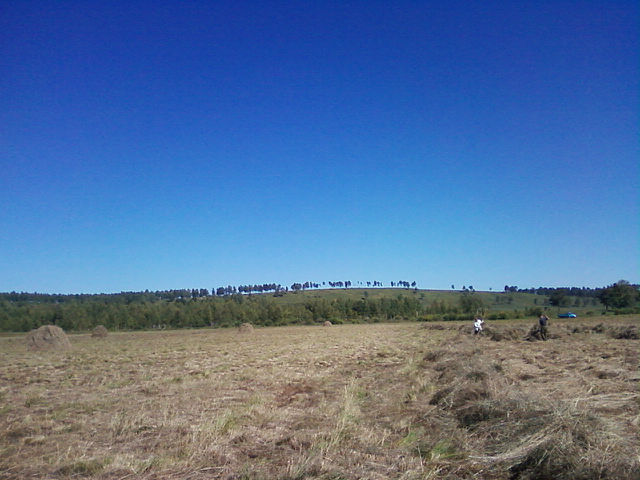 30.09.2020 г. №20РОССИЙСКАЯ ФЕДЕРАЦИЯИРКУТСКАЯ ОБЛАСТЬЭХИРИТ-БУЛАГАТСКИЙ РАЙОНМУНИЦИПАЛЬНОЕ ОБРАЗОВАНИЕ«ЗАХАЛЬСКОЕ»ДУМАРЕШЕНИЕО ВНЕСЕНИИ ИЗМЕНЕНИЙ В УСТАВМУНИЦИПАЛЬНОГО ОБРАЗОВАНИЯ «ЗАХАЛЬСКОЕ»             В соответствии со ст. 7, 35,44 Федерального закона от 06.10.2003 №131-ФЗ «Об общих принципах организации местного самоуправления в Российской Федерации», Дума муниципального образования «Захальское»РЕШИЛА:I. Внести в Устав муниципального образования «Захальское» следующие изменения: 1.1. В пункте 19 части 1 статьи 6 Устава после слов «документации по планировке территории, выдача» дополнить словами «градостроительного плана земельного участка, расположенного в границах поселения, выдача»;1.2. В пункте 28 части 1 статьи 6 Устава слова «Федеральным законом от 24 июля 2007 года № 221-ФЗ «О государственном кадастре недвижимости» заменить словами «Федеральным законом от 24 июля 2007 года №221-ФЗ «О кадастровой деятельности»;1.3. Часть 1 статьи 6.1. Устава дополнить пунктом 16 следующего содержания:«16) предоставление сотруднику, замещающему должность участкового уполномоченного полиции, и членам его семьи жилого помещения на период замещения сотрудником указанной должности»;1.4. Пункт 13 статьи 7 Устава исключить;1.5. Дополнить статьей 14.1. следующего содержания:«Статья 14.1. Сход граждан1. В случаях, предусмотренных Федеральным законом №131-ФЗ, сход граждан может проводиться:1) в населенном пункте по вопросу изменения границ поселения, в состав которого входит указанный населенный пункт, влекущего отнесение территории указанного населенного пункта к территории другого поселения;2) в населенном пункте, входящем в состав поселения, по вопросу введения и использования средств самообложения граждан на территории данного населенного пункта;3) в сельском населенном пункте по вопросу выдвижения кандидатуры старосты сельского населенного пункта, а также по вопросу досрочного прекращения полномочий старосты сельского населенного пункта.1.1. В сельском населенном пункте сход граждан также может проводиться в целях выдвижения кандидатур в состав конкурсной комиссии при проведении конкурса на замещение должности муниципальной службы в случаях, предусмотренных законодательством Российской Федерации о муниципальной службе.2. Сход граждан, предусмотренный настоящей статьей, правомочен при участии в нем более половины обладающих избирательным правом жителей населенного пункта или поселения. В случае, если в населенном пункте отсутствует возможность одновременного совместного присутствия более половины обладающих избирательным правом жителей данного населенного пункта, сход граждан в соответствии с уставом муниципального образования, в состав которого входит указанный населенный пункт, проводится поэтапно в срок, не превышающий одного месяца со дня принятия решения о проведении схода граждан. При этом лица, ранее принявшие участие в сходе граждан, на последующих этапах участия в голосовании не принимают.  Решение схода граждан считается принятым, если за него проголосовало более половины участников схода граждан.»;1.6. В пункте 5 части 6 статьи 17.1 Устава после слов «законом Иркутской области» дополнить словами «от 12.02.2019 №5-ОЗ «Об отдельных вопросах статуса старосты сельского населенного пункта в Иркутской области»;1.7. Статья 23. Глава Поселения1.7.1. Абзац первый части 5 дополнить словами «, если иное не предусмотрено Федеральным законом от 6 октября 2003г. №131-ФЗ «Об общих принципах организации местного самоуправления в Российской федерации»;1.7.2. Абзац второй части 5 изложить в следующей редакции:«Глава муниципального образования не вправе:1) заниматься предпринимательской деятельностью лично или через доверенных лиц;2) участвовать в управлении коммерческой или некоммерческой организацией, за исключением следующих случаев:а) участие на безвозмездной основе в управлении политической партией, органом профессионального союза, в том числе выборным органом первичной профсоюзной организации, созданной в органе местного самоуправления, аппарате избирательной комиссии муниципального образования, участие в съезде (конференции) или общем собрании иной общественной организации, жилищного, жилищно-строительного, гаражного кооперативов, товарищества собственников недвижимости;б) участие на безвозмездной основе в управлении некоммерческой организацией (кроме участия в управлении политической партией, органом профессионального союза, в том числе выборным органом первичной профсоюзной организации, созданной в органе местного самоуправления, аппарате избирательной комиссии муниципального образования, участия в съезде (конференции) или общем собрании иной общественной организации, жилищного, жилищно-строительного, гаражного кооперативов, товарищества собственников недвижимости) с предварительным уведомлением высшего должностного лица субъекта Российской Федерации (руководителя высшего исполнительного органа государственной власти субъекта Российской Федерации) в порядке, установленном законом субъекта Российской Федерации;в) представление на безвозмездной основе интересов муниципального образования в совете муниципальных образований субъекта Российской Федерации, иных объединениях муниципальных образований, а также в их органах управления;г) представление на безвозмездной основе интересов муниципального образования в органах управления и ревизионной комиссии организации, учредителем (акционером, участником) которой является муниципальное образование, в соответствии с муниципальными правовыми актами, определяющими порядок осуществления от имени муниципального образования полномочий учредителя организации либо порядок управления находящимися в муниципальной собственности акциями (долями в уставном капитале);д) иные случаи, предусмотренные федеральными законами;3) заниматься иной оплачиваемой деятельностью, за исключением преподавательской, научной и иной творческой деятельности. При этом преподавательская, научная и иная творческая деятельность не может финансироваться исключительно за счет средств иностранных государств, международных и иностранных организаций, иностранных граждан и лиц без гражданства, если иное не предусмотрено международным договором Российской Федерации или законодательством Российской Федерации;4) входить в состав органов управления, попечительских или наблюдательных советов, иных органов иностранных некоммерческих неправительственных организаций и действующих на территории Российской Федерации их структурных подразделений, если иное не предусмотрено международным договором Российской Федерации или законодательством Российской Федерации.»;1.7.3. дополнить частью 7 следующего содержания:«7. К Главе Поселения, представившему недостоверные или неполные сведения о своих доходах, расходах, об имуществе и обязательствах имущественного характера, а также сведения о доходах, расходах, об имуществе и обязательствах имущественного характера своих супруги (супруга) и несовершеннолетних детей, если искажение этих сведений является несущественным, могут быть применены следующие меры ответственности:1) предупреждение;2) освобождение Главы Поселения от должности Главы Поселения с лишением права занимать должность Главы Поселения до прекращения срока его полномочий;3) освобождение от осуществления полномочий на постоянной основе с лишением права осуществлять полномочия на постоянной основе до прекращения срока его полномочий;4) запрет занимать должности в Думе Поселения до прекращения срока его полномочий;5) запрет исполнять полномочия на постоянной основе до прекращения срока его полномочий.»;1.7.4. дополнить частью 8 следующего содержания:«8. Порядок принятия решения о применении к Главе Поселения мер ответственности, указанных в части 7.3-1 статьи 40  Федерального закона от 6 октября 2003г. №131-ФЗ «Об общих принципах организации местного самоуправления в Российской Федерации», определяется муниципальным правовым актом в соответствии с законом Иркутской области».»;1.8. пункт 17 части 1 статьи 27 Устава изложить в следующей редакции:«17) несоблюдения ограничений, запретов, неисполнения обязанностей, установленных Федеральным законом от 25 декабря 2008 года №273-ФЗ «О противодействии коррупции», Федеральным законом от 3 декабря 2012 года №230-ФЗ «О контроле за соответствием расходов лиц, замещающих государственные должности, и иных лиц их доходам», Федеральным законом от 7 мая 2013 года №79-ФЗ «О запрете отдельным категориям лиц открывать и иметь счета (вклады), хранить наличные денежные средства и ценности в иностранных банках, расположенных за пределами территории Российской Федерации, владеть и (или) пользоваться иностранными финансовыми инструментами», если иное не предусмотрено Федеральным законом от 06.10.2003 №131-ФЗ «Об общих принципах организации местного самоуправления в  Российской Федерации».»;1.9. в части 3 статьи 28.1. Устава слова «(председателя Правительства Иркутской области)» исключить;1.10. Статья 37. Депутат Думы Поселения1.10.1. дополнить частью 8 следующего содержания:«8. Осуществляющий свои полномочия на постоянной основе депутат Думы Поселения не вправе:1) заниматься предпринимательской деятельностью лично или через доверенных лиц;2) участвовать в управлении коммерческой или некоммерческой организацией, за исключением следующих случаев:а) участие на безвозмездной основе в управлении политической партией, органом профессионального союза, в том числе выборным органом первичной профсоюзной организации, созданной в органе местного самоуправления, аппарате избирательной комиссии муниципального образования, участие в съезде (конференции) или общем собрании иной общественной организации, жилищного, жилищно-строительного, гаражного кооперативов, товарищества собственников недвижимости;б) участие на безвозмездной основе в управлении некоммерческой организацией (кроме участия в управлении политической партией, органом профессионального союза, в том числе выборным органом первичной профсоюзной организации, созданной в органе местного самоуправления, аппарате избирательной комиссии муниципального образования, участия в съезде (конференции) или общем собрании иной общественной организации, жилищного, жилищно-строительного, гаражного кооперативов, товарищества собственников недвижимости) с предварительным уведомлением высшего должностного лица субъекта Российской Федерации (руководителя высшего исполнительного органа государственной власти субъекта Российской Федерации) в порядке, установленном законом субъекта Российской Федерации;в) представление на безвозмездной основе интересов муниципального образования в совете муниципальных образований субъекта Российской Федерации, иных объединениях муниципальных образований, а также в их органах управления;г) представление на безвозмездной основе интересов муниципального образования в органах управления и ревизионной комиссии организации, учредителем (акционером, участником) которой является муниципальное образование, в соответствии с муниципальными правовыми актами, определяющими порядок осуществления от имени муниципального образования полномочий учредителя организации либо порядок управления находящимися в муниципальной собственности акциями (долями в уставном капитале);д) иные случаи, предусмотренные федеральными законами;3) заниматься иной оплачиваемой деятельностью, за исключением преподавательской, научной и иной творческой деятельности. При этом преподавательская, научная и иная творческая деятельность не может финансироваться исключительно за счет средств иностранных государств, международных и иностранных организаций, иностранных граждан и лиц без гражданства, если иное не предусмотрено международным договором Российской Федерации или законодательством Российской Федерации;4) входить в состав органов управления, попечительских или наблюдательных советов, иных органов иностранных некоммерческих неправительственных организаций и действующих на территории Российской Федерации их структурных подразделений, если иное не предусмотрено международным договором Российской Федерации или законодательством Российской Федерации.»;1.10.2. дополнить частью 9 следующего содержания:«9. К депутату Думы Поселения, представившему недостоверные или неполные сведения о своих доходах, расходах, об имуществе и обязательствах имущественного характера, а также сведения о доходах, расходах, об имуществе и обязательствах имущественного характера своих супруги (супруга) и несовершеннолетних детей, если искажение этих сведений является несущественным, могут быть применены следующие меры ответственности:1) предупреждение;2) освобождение депутата Думы Поселения от должности в Думе Поселения с лишением права занимать должности в Думе Поселения до прекращения срока его полномочий;3) освобождение от осуществления полномочий на постоянной основе с лишением права осуществлять полномочия на постоянной основе до прекращения срока его полномочий;4) запрет занимать должности в Думе Поселения до прекращения срока его полномочий;5) запрет исполнять полномочия на постоянной основе до прекращения срока его полномочий.»;1.10.3. дополнить частью 10 следующего содержания:«10. Порядок принятия решения о применении к депутату Думы Поселения мер ответственности, указанных в части 7.3-1 статьи 40  Федерального закона от 6 октября 2003г. №131-ФЗ «Об общих принципах организации местного самоуправления в Российской Федерации», определяется муниципальным правовым актом в соответствии с законом Иркутской области.»;1.11. Статья 38. Срок полномочий депутата Думы Поселения и основания прекращения депутатской деятельности1.11.1. в пункте 11 части 2 после слов «установленных Федеральным законом» дополнить словами «от 06.10.2003 №131-ФЗ «Об общих принципах организации местного самоуправления в Российской Федерации»;1.11.2. часть 2 дополнить пунктом 12 следующего содержания:«12) несоблюдения ограничений, запретов, неисполнения обязанностей, установленных Федеральным законом от 25 декабря 2008 года №273-ФЗ «О противодействии коррупции», Федеральным законом от 3 декабря 2012 года №230-ФЗ «О контроле за соответствием расходов лиц, замещающих государственные должности, и иных лиц их доходам», Федеральным законом от 7 мая 2013 года №79-ФЗ «О запрете отдельным категориям лиц открывать и иметь счета (вклады), хранить наличные денежные средства и ценности в иностранных банках, расположенных за пределами территории Российской Федерации, владеть и (или) пользоваться иностранными финансовыми инструментами», если иное не предусмотрено Федеральным законом от 06.10.2003 №131-ФЗ «Об общих принципах организации местного самоуправления в  Российской Федерации».»;1.12. Статья 46. Внесение изменений и дополнений в настоящий Устав1.12.1. абзац второй части 1 исключить;1.12.2. дополнить частью 5 следующего содержания:«5. Для официального опубликования (обнародования) настоящего Устава и муниципального правового акта о внесении изменений и дополнений в настоящий Устав органы местного самоуправления муниципального образования «Захальское» вправе использовать официальный портал Министерства Юстиции Российской Федерации «Нормативные правовые акты в Российской Федерации» (http://pravo-minjust.ru, http://право-минюст.рф, регистрация в качестве сетевого издания: Эл № ФС77-72471 от 05.03.2018). При этом Решение Думы Поселения или отдельный нормативный правовой акт, принятый Думой Поселения, которыми оформляются изменения и дополнения, вносимые в настоящий Устав должны содержать положения о его направлении в Управление Министерства Юстиции Российской Федерации по Иркутской области для государственной регистрации и официального опубликования (обнародования) на портале Минюста России.»;1.12.3. дополнить частью 6 следующего содержания: «6. Изменения и дополнения в устав муниципального образования «Захальское» вносятся муниципальным правовым актом, который оформляется решением Думы муниципального образования «Захальское», подписанным его председателем и главой муниципального образования «Захальское», либо единолично главой муниципального образования «Захальское», исполняющим полномочия председателя Думы муниципального образования «Захальское».».1.13. Статья 52. Опубликование (обнародование) муниципальных правовых актов1.13.1. наименование статьи изложить в следующей редакции:«Статья 52. Официальное опубликование (обнародование) муниципальных правовых актов и соглашений, заключенных между органами местного самоуправления»;1.13.2. часть 3 после слов «должностного лица, принявшего муниципальный правовой акт» дополнить словами «или органа, заключившего соглашение»;II. В порядке, установленном Федеральным законом от 21.07.2005г. №97-ФЗ «О государственной регистрации Уставов муниципальных образований», предоставить муниципальный правовой акт о внесении изменений в Устав муниципального образования «Захальское» на государственную регистрацию в Управление Министерства юстиции Российской Федерации по Иркутской области в течении 15 дней.III. Главе муниципального образования «Захальское» опубликовать муниципальный правовой акт муниципального образования «Захальское» после государственной регистрации в течении 7 дней и направить в Управление Министерства юстиции Российской Федерации по Иркутской области сведения об источнике и о дате официального опубликования (обнародования) муниципального правового акта муниципального образования «Захальское» для включения указанных сведений в государственный реестр уставов муниципальных образований Иркутской области в 10-дневный срок.IV. Настоящее решение вступает в силу после государственной регистрации и опубликования в газете «Захальский вестник».  Глава МО «Захальское»                                  	            	         А.Н. Чернигов 25.11.2020 Г. №21РОССИЙСКАЯ ФЕДЕРАЦИЯИРКУТСКАЯ ОБЛАСТЬЭХИРИТ-БУЛАГАТСКИЙ РАЙОНМУНИЦИПАЛЬНОЕ ОБРАЗОВАНИЕ «ЗАХАЛЬСКОЕ»ДУМАРЕШЕНИЕ«О ВЫНЕСЕНИИ НА ПУБЛИЧНЫЕ СЛУШАНИЯ ПРОЕКТА РЕШЕНИЯ «О БЮДЖЕТЕ МУНИЦИПАЛЬНОГО ОБРАЗОВАНИЯ «ЗАХАЛЬСКОЕ» НА 2021 ГОД» И ПЛАНОВЫЙ ПЕРИОД 2022-2023 ГОДЫ»В соответствии с Федеральным законом от 06.10.2003г. №131-ФЗ «Об общих принципах организации местного самоуправления в Российской Федерации», Бюджетным кодексом РФ, Дума МО «Захальское»РЕШИЛА:I.В порядке, установленном Бюджетным кодексом РФ, Уставом МО «Захальское» назначить публичные слушания по прилагаемому проекту решения Думы МО «Захальское» «О бюджета МО «Захальское» на . и плановый период 2022-2023 гг.» на 22.12.2020 года в 15.00 часов в п. Свердлово по адресу: ул. Советская, д.19 здание дома культуры.II.С целью ознакомления граждан с текстом проекта бюджета муниципального образования «Захальское» на 2021 и плановый период 2022 и 2023 гг. опубликовать его в газете «Захальский вестник», а также на официальном сайте Администрации муниципального образования «Захальское».III.Настоящее Решение вступает в силу после дня его официального опубликования.Глава МО «Захальское»А.Н. Чернигов Приложение к решениюДумы №21 от 25.11.2020 г.РОССИЙСКАЯ ФЕДЕРАЦИЯИРКУТСКАЯ ОБЛАСТЬЭХИРИТ-БУЛАГАТСКИЙ МУНИЦИПАЛЬНЫЙ РАЙОНМУНИЦИПАЛЬНОЕ ОБРАЗОВАНИЕ «ЗАХАЛЬСКОЕ»ДУМА«О ПРОЕКТЕ БЮДЖЕТА МУНИЦИПАЛЬНОГООБРАЗОВАНИЯ «ЗАХАЛЬСКОЕ» НА 2021 ГОД»И ПЛАНОВЫЙ ПЕРИОД 2022-2023 ГОДЫ»Руководствуясь Бюджетным кодексом РФ, Федеральным законом 131-ФЗ от 06.10.2003 г.”Об организации общих принципов местного самоуправления в РФ’’, в соответствии с уставом МО ‘’Захальское”ДУМА РЕШИЛА:Пункт 1.Утвердить основные характеристики бюджета муниципального образования «Захальское» на . (далее – местный бюджет):а) общий объем доходов местного бюджета на . в сумме 14 327 600 рублей, в том числе межбюджетные безвозмездные поступления из областного и районного бюджета в сумме 10 655 700 рублей;б) общий объем расходов местного бюджета на 2021 год в сумме 14 465 296 рублей;в) - в связи с увеличением внутреннего финансирования дефицита бюджета, что составило 137 696 рублей утверждённогоместного годового объёма доходов бюджета, без учета утвержденного объёма безвозмездных поступлений.Пункт 2.Утвердить основные характеристики местного бюджета на плановый период 2022 и 2023 годов:а) общий объем доходов местного бюджета на . в сумме 12 485 200 рублей, в том числе межбюджетные безвозмездные поступления из областного и районного бюджета в сумме 8 695 000 рублей, на 2023 год в сумме 12 334 450,00. руб., безвозмездные поступления – 8 374 400 руб.;б) общий объем расходов местного бюджета на 2022 год в сумме 12 627 332 рублей, в том числе условно утвержденные расходы в сумме 303 878 рублей, на 2023 год – 12 482 952,00 руб., в том числе условно утвержденные расходы – 600 253 руб.;в) размер дефицита местного бюджета на 2022 год в сумме 142 132 рубля или 3,75% утвержденного общего годового дохода местного бюджета без учета утвержденного объема безвозмездных поступлений; на 2023 год – 148 502 рубля.Пункт 3.Установить, что доходы местного бюджета, поступающие в 2021-2023 годах, формируются за счет:2.1 налоговых доходов, в том числе:а) местных налогов;б) доходов от уплаты акцизов, подлежащее распределению между бюджетами субъектов РФ и местными бюджетами с учетом установленных дифференцированных нормативов отчисления в местные бюджеты;2.2 неналоговых доходов:а) доходов, от использования имущества, находящегося в государственной и муниципальной собственности;б) прочих доходов от оказания платных услуг, оказываемых муниципальными казенными учреждениями;в)иных неналоговых доходов;2.3 безвозмездных поступлений.Пункт 4.Утвердить прогнозируемые доходы местного бюджета на . и на плановый период 2022-.г. по классификации доходов бюджетов Российской Федерации согласно приложению № 1.Пункт 5.Утвердить перечень главных администраторов доходов местного бюджета и закрепляемых за ними видов доходов местного бюджета согласно приложению № 2 к настоящему решению.Пункт 6.Утвердить источники внутреннего финансирования дефицита местного бюджета согласно приложению № 3 к настоящему решению.Пункт 7.Утвердить расходы в ведомственной классификации получателей средств бюджета муниципального образования «Захальское» согласно приложению № 4 к настоящему решению.Пункт 8.Утвердить перечень главных администраторов источников финансирования дефицита бюджета муниципального образования «Захальское» согласно приложению № 5 к настоящему решению.Пункт 9.Утвердить программу муниципальных внутренних заимствований бюджета муниципального образования «Захальское» согласно приложению №6/1, 6/2 и 6/3 к настоящему решению.Пункт 10.Установить, что в расходной части местного бюджета формируется резервный фонд администрации муниципального образования «Захальское»на 2021 год - в размере 1000 рублей;на 2022 год – в размере 1000 рублей;на 2023 год – в размере 1000 рублей.Пункт 11.Установить верхний предел муниципального внутреннего долга по состояниюна 1 января 2021 года - 137 696 рублей;на 1 января 2022 года - 279 828 рублей;на 1 января 2023 года - 428 330 рублей.Предельный объем расходов на обслуживание муниципального долга:на 2021 год устанавливается 0 рублей;на 2022 год устанавливается 1000 рублей;на 2023 год устанавливается 1000 рублей.Пункт 12.Установить, что расходы на приобретение товаров, производство работ, оказание услуг для муниципальных нужд осуществляется в порядке, установленном Федеральным Законом №44-ФЗ «О размещении заказов на поставки товаров, выполнение работ, оказание услуг для государственных и муниципальных нужд», иным законодательством.Пункт 13.Финансовый отдел МО «Захальское» в случае изменения в течение года состава и (или) функций главных администраторов доходов бюджета или администраторов источников финансирования дефицита бюджета имеет право вносить соответствующие изменения в состав закрепленных за ними КБК с последующим внесением изменений в Решение о бюджете на текущий год.Пункт 14.Установить, что при исполнении бюджета на 2021-.г. год приоритетными направлениями расходов являются:- заработная плата с начислениями на нее;- оплата услуг связи и коммунальных услуг.Пункт 15.Утвердить объем бюджетных ассигнований дорожного фонда муниципального образования «Захальское»:на 2021 год в размере 2 372 800,00 рублей;на 2022 год в размере 2 469 200,00 рублей;на 2023 год в размере 2 628 400,00 рублей.Пункт 16.Установить общий объем условно-утвержденных расходов на плановый период:на 2022 год – 303 878 рублей;на 2023 год – 600 253 рублей.Пункт 17.Установить, что заключение получателями бюджетных средств договоров (контрактов, соглашений), исполнение которых осуществляется за счет средств местного бюджета, и их оплата в соответствии с казначейской системой исполнения местного бюджета производится в пределах доведенных им лимитов бюджетных обязательств.Принятие получателями бюджетных средств обязательств, вытекающих из договоров (контрактов, соглашений), исполнение которых осуществляется за счет местного бюджета, сверх утвержденных им лимитов бюджетных обязательств, не подлежат оплате за счет средств местного бюджета в 2021-.г.Пункт 18.Установить объем межбюджетных трансфертов, предоставляемых бюджетам Российской Федерации и муниципальных образований на 2021-2023 года в сумме - 0 рублей;Пункт 19.Настоящее Решение вступает в силу со дня его официального опубликования, но не ранее 1 января 2021 года.Глава МО «Захальское»А.Н.ЧерниговПояснительная запискак решению Думы муниципального образования «Захальское» на 2021 год» и плановый период 2022-2023 гг.Формирование доходов бюджета муниципального образования «Захальское» на 2021 год произведено на основании действующего бюджетного и налогового законодательства, исходя из ожидаемых параметров исполнения бюджета на 2020 год.Ожидаемое поступление доходной части бюджета на 2021 год составит – 14 327 600,00 рублей; на 2022 год - 12 485 200,00 рублей;2023 год- 12 334 450,00 рублей.ДОХОДЫПрогноз поступлений сумм налога на доходы физических лиц рассчитан в соответствии с главой 23 Налогового Кодекса РФ исходя из прогнозируемого фонда оплаты труда.В соответствии со статьей 61.0. Федерального закона №120 ФЗ от 20.08.04 г. «О внесении изменений в бюджетный кодекс РФ в части регулирования межбюджетных отношений» в бюджет планируется зачислять налог на доходы физических лиц в размере 7 % прогнозируемого контингента. Размер налога, удерживаемый по ставке 13%, составит на 2021 год 890 100 рублей и плановые периоды .- 910 000 руб.; .- 920 650 рублей.Налог на имущество физических лиц, взимаемый по ставкам, применяемым к объектам налогообложения, расположенным в границах поселений составит на 2021 год 35 000 рублей и плановые периоды .- 37 000 руб.; .-37 000 рублей.Земельный налог рассчитан по средней кадастровой стоимости земли и прогнозируемая сумма на .составит 250 000 рублей; .- 250 000 рублей; 2023г.- 250 000 рублей.Доходы, получаемые в виде арендной платы, а также средства от продажи права на заключение договоров аренды за земли, находящиеся в собственности населений составит на 2021г – 54 000 рублей и прогноз на .-54 000 рублей; .-54 000 рублей.Дотация, субвенция составит:. - 10 655 700 рублей. - 8 695 000 рублей. - 8 374 400 рублейРАСХОДЫРасходы бюджета предусмотрены в объеме:. - 14 465 296 рублей.. - 12 627 332 рублей.. - 12 482 952 рублей.Расходы по разделу «Общегосударственные вопросы»Планируемый объем бюджетного финансирования по разделу «Общегосударственные вопросы» установленна десять (10) месяцев 2021 год в сумме: 7 666 461 рублей.на восемь (8) месяцев 2022 год в сумме: 6 506 647 рублейна семь (7) месяцев 2023 год в сумме: 6 048 626 рублейРасходы, связанные с обеспечением деятельности органов исполнительной власти поселения отражены в подразделах 04, 02.Резервный фонд сформирован в объеме:. - 1000 рублей.. - 1000 рублей.. - 1000 рублей.Расходы по разделу «Национальная оборона»Расходы, связанные с осуществлением первичного воинского учета составят:. - 137 300 рублей.. - 138 800 рублей. - 144 500 рублейРасходы по разделу «Культура, кинематографияи средства массовой информации»В данном разделе учтены расходы 2021-2023 годов на содержание сельских клубов и библиотек муниципального образования в суммена десять (10) месяцев 2021 год в сумме: 3 868 735 рублей;на восемь (8) месяцев 2022 год в сумме: 2 773 407 рублей;на семь (7) месяцев 2023 год в сумме: 2 625 773 рублей.Вывод:Так как на 2021 год расходы запланированы на десять месяцев, на 2022 год на восемь месяцев,2023 год на семь месяцев, то деньги на исполнение муниципальных полномочий отсутствуют.Приложение №1К проекту решения Думы "О бюджете муниципального образования"Захальское" на 2021 год и плановый период 2022 -2023 гг"Доходы бюджета МО "Захальское" на 2021 год и плановый период 2022 -2023 гг.Приложение №2К проекту решения Думы"О бюджете муниципального образования"Захальское" на 2021 год и плановый период 2022 -2023 гг"Приложение №3К проекту решения Думы "О бюджете муниципального образования"Захальское" на 2021 годи плановый период 2022 -2023 гг"Приложение № 6/1 "К проекту бюджета муниципального образования"Захальское" на 2021 год и наплановый период 2022 и 2023 годовПрограмма муниципальных внутренних заимствований муниципального образования "Захальское"на 2021 годПриложение № 6/2"К проекту бюджета муниципального образования"Захальское" на 2021 год и на плановый период 2022 и 2023 годовПрограмма муниципальных внутренних заимствований муниципального образования "Захальское"на 2022 годПриложение № 6/3"О проекте бюджета муниципального образования"Захальское" на 2021 год ина плановый период 2022 и 2023 годовПрограмма муниципальных внутренних заимствований муниципального образования "Захальское"на 2022 год25.11.2020 г. № 22РОССИЙСКАЯ ФЕДЕРАЦИЯИРКУТСКАЯ ОБЛАСТЬЭХИРИТ-БУЛАГАТСКИЙ РАЙОНМУНИЦИПАЛЬНОЕ ОБРАЗОВАНИЕ «ЗАХАЛЬСКОЕ»ДУМАРЕШЕНИЕОБ УСТАНОВЛЕНИИ И ВВЕДЕНИИ В ДЕЙСТВИЕ
НА ТЕРРИТОРИИ МУНИЦИПАЛЬНОГО ОБРАЗОВАНИЯ «ЗАХАЛЬСКОЕ» ЗЕМЕЛЬНОГО НАЛОГАРуководствуясь статьей 14 Федерального закона от 
6 октября 2003 года № 131-ФЗ «Об общих принципах организации местного самоуправления в Российской Федерации», главой 31 Налогового кодекса Российской Федерации, Уставом МО «Захальское», Дума муниципального образования «Захальское»РЕШИЛА:1. Установить и ввести в действие на территории муниципального образования «Захальское» земельный налог.2. Установить налоговые ставки земельного налога в следующих размерах:1) 0,3 процента в отношении земельных участков:отнесенных к землям сельскохозяйственного назначения или к землям в составе зон сельскохозяйственного использования в населенных пунктах и используемых для сельскохозяйственного производства;занятых жилищным фондом и объектами инженерной инфраструктуры жилищно-коммунального комплекса (за исключением доли в праве на земельный участок, приходящейся на объект, не относящийся к жилищному фонду и к объектам инженерной инфраструктуры жилищно-коммунального комплекса) или приобретенных (предоставленных) для жилищного строительства (за исключением земельных участков, приобретенных (предоставленных) для индивидуального жилищного строительства, используемых в предпринимательской деятельности);не используемых в предпринимательской деятельности, приобретенных (предоставленных) для ведения личного подсобного хозяйства, садоводства или огородничества, а также земельных участков общего назначения, предусмотренных Федеральным законом от 29 июля 2017 года № 217-ФЗ «О ведении гражданами садоводства и огородничества для собственных нужд и о внесении изменений в отдельные законодательные акты Российской Федерации».ограниченных в обороте в соответствии с законодательством Российской Федерации, предоставленных для обеспечения обороны, безопасности и таможенных нужд;2) 1,5 процента в отношении прочих земельных участков.3. Налогоплательщики – организации уплачивают авансовые платежи по земельному налогу в сроки, установленные пунктом 1 статьи 397 Налогового кодекса Российской Федерации.4. Предоставить отсрочку уплаты земельного налога субъектам малого и среднего предпринимательства на срок 9 месяцев с 1 марта 2020г.5. Установить по земельному налогу следующие налоговые льготы:1) освободить от налогообложения:а) органы местного самоуправления б) бюджетные и казённые учреждения, финансируемые из  бюджета муниципального образования «Захальское».6. Настоящее решение вступает в силу с 1 января 2021  года, но не ранее чем по истечении одного месяца со дня его официального опубликования. Пункт 4 вступает в силу по истечении одного месяца со дня его официального опубликования и распространяется на правоотношения возникшие с 01.01.2020 г.7. Со дня вступления в силу настоящего решения признать утратившим силу решение Думы муниципального образования «Захальское» от 29.01.2016г.№5 «Об утверждении положения о земельном налоге на территории МО «Захальское»8. Опубликовать настоящее решение в газете «Захальский вестник» и разместить на официальном сайте администрации муниципального образования «Захальское» в информационно - телекоммуникационной сети «Интернет».9. В течение пяти дней с момента принятия направить настоящее решение в Межрайонную инспекцию ФНС № 16 по Иркутской области.Глава МО «Захальское»				  	А.Н. Чернигов25.11.2020 г. № 23РОССИЙСКАЯ ФЕДЕРАЦИЯИРКУТСКАЯ ОБЛАСТЬЭХИРИТ-БУЛАГАТСКИЙ РАЙОНМУНИЦИПАЛЬНОЕ ОБРАЗОВАНИЕ  «ЗАХАЛЬСКОЕ»ДУМАРЕШЕНИЕОБ УСТАНОВЛЕНИИ И ВВЕДЕНИИ В ДЕЙСТВИЕ
 НА ТЕРРИТОРИИ МУНИЦИПАЛЬНОГО ОБРАЗОВАНИЯ «ЗАХАЛЬСКОЕ» НАЛОГА НА ИМУЩЕСТВО ФИЗИЧЕСКИХ ЛИЦРуководствуясь статьей 14  Федерального закона от 6 октября 2003 года №131-ФЗ «Об общих принципах организации местного самоуправления в Российской Федерации», главой 32 Налогового кодекса Российской Федерации, в соответствии с Уставом муниципального образования «Захальское» Дума муниципального образования «Захальское»РЕШИЛА:1. Установить и ввести в действие на территории муниципального образования «Захальское» налог на имущество физических лиц, исчисляемый исходя из кадастровой стоимости объектов налогообложения.2. Установить налоговые ставки налога на имущество физических лиц в следующих размерах:2.1.   0,1 процента в отношении:жилых домов, частей жилых домов, квартир, частей квартир, комнат;объектов незавершенного строительства в случае, если проектируемым назначением таких объектов является жилой дом;единых недвижимых комплексов, в состав которых входит хотя бы один жилой дом;гаражей и машино-мест, в том числе расположенных в объектах налогообложения, указанных в подпункте 2  настоящего пункта;          хозяйственных строений или сооружений, площадь каждого из которых не превышает 50 квадратных метров и которые расположены на земельных участках для ведения личного подсобного хозяйства, огородничества, садоводства или индивидуального жилищного строительства;2.2.  0,5 процента в отношении объектов налогообложения, включенных в перечень, определяемый в соответствии с пунктом 7 статьи 378.2  Налогового Кодекса Российской Федерации, в отношении объектов налогообложения, предусмотренных абзацем вторым пункта 10 статьи 378.2 Налогового Кодекса Российской Федерации, а также в отношении объектов налогообложения, кадастровая стоимость каждого из которых превышает 300 миллионов рублей;2.3.  0,5  процента в отношении прочих объектов налогообложения.3.  Налог на имущество физических лиц уплачиваются в порядке и сроки определённые в соответствии с действующим законодательством РФ. От уплаты налога на имущество освобождаются физические лица, установленные в ст. 407 НК РФ.4. Настоящее решение вступает в силу по истечению одного месяца со дня его официального опубликования, изменения, предусмотренные пунктом 2.2. настоящего Решения распространяются на правоотношения возникшие с 01.01.2019 г.5. Со дня вступления в силу настоящего решения признать утратившим силу решение Думы муниципального образования «Захальское» №4 от 29.01.2016 г. «Об утверждении положения о налоге на имущество физических лиц на территории МО «Захальское»Глава МО «Захальское»                                                                А.Н. ЧерниговРОССИЙСКАЯ ФЕДЕРАЦИЯИРКУТСКАЯ ОБЛАСТЬЭХИРИТ-БУЛАГАТСКИЙ РАЙОНМУНИЦИПАЛЬНОЕ ОБРАЗОВАНИЕ«ЗАХАЛЬСКОЕ»ДУМАРЕШЕНИЕРЕШЕНИЕОБ УТВЕРЖДЕНИИ ПОЛОЖЕНИЯ О МУНИЦИПАЛЬНОЙ ПОДДЕРЖКЕ ИНВЕСТИЦИОННОЙ ДЕЯТЕЛЬНОСТИ В МУНИЦИПАЛЬНОМ ОБРАЗОВАНИИ «ЗАХАЛЬСКОЕ»В соответствии с Федеральным законом от 6 октября 2003 года    № 131-ФЗ «Об общих принципах организации местного самоуправления в Российской Федерации», Федеральным законом от 25 февраля 1999 года № 39-ФЗ «Об инвестиционной деятельности в Российской Федерации, осуществляемой в форме капитальных вложений», в целях улучшения инвестиционного климата и повышения инвестиционной привлекательности муниципального образования «Захальское», обеспечения стабильных условий деятельности инвесторов в муниципальном образовании «Захальское», руководствуясь  Уставом МО «Захальское», Дума муниципального образования «Захальское» РЕШИЛА:1. Утвердить Положение о муниципальной поддержке инвестиционной деятельности в муниципальном образовании «Захальское» (прилагается).2. Настоящее решение вступает в силу после дня его официального опубликования.  Глава МО «Захальское»                                  	            	         А.Н. Чернигов ПОЛОЖЕНИЕО МУНИЦИПАЛЬНОЙ ПОДДЕРЖКЕ ИНВЕСТИЦИОННОЙ ДЕЯТЕЛЬНОСТИ В МУНИЦИПАЛЬНОМ ОБРАЗОВАНИИ «ЗАХАЛЬСКОЕ»Глава 1. Общие положения1. Настоящее Положение регулирует отношения, возникающие в связи с оказанием органами местного самоуправления муниципального образования «Захальское» мер муниципальной поддержки инвесторам на территории муниципального образования «Захальское» (далее – муниципальное образование).2. Основными принципами муниципальной поддержки являются:1) равенство прав инвесторов на муниципальную поддержку, оказываемую в соответствии с настоящим Положением;2) открытость, гласность публичных процедур по предоставлению муниципальной поддержки инвесторам в формах и на условиях, предусмотренных настоящим Положением;3) невмешательство в деятельность инвесторов, за исключением случаев защиты законных прав и интересов иных лиц;4) сотрудничество органов местного самоуправления муниципального образования и инвесторов – получателей муниципальной поддержки при выполнении принятых на себя обязательств;5) подотчетность получателей муниципальной поддержки органам местного самоуправления муниципального образования, в части целевого и эффективного использования предоставленной финансовой поддержки.3. Приоритетными направлениями инвестиционной деятельности на территории муниципального образования являются:1) создание новых рабочих мест;2) производство социально значимой продукции (работ, услуг);3) развитие инновационного производства;4) техническое перевооружение и модернизация производства;5) формирование высокотехнологичного агропромышленного производства;6) реализация муниципальных программ муниципального образования;7) производство импортозамещающей продукции и внедрение импортозамещающих технологий;8) улучшение экологических  показателей муниципального образования;9) внедрение энерго- и ресурсосберегающих технологий.Глава 2. Формы муниципальной поддержки инвестиционной деятельности
на территории муниципального образования4. Муниципальная поддержка предоставляется посредством организационной, информационной и финансовой поддержки и с использованием иных форм в соответствии с законодательством Российской Федерации.5. Организационная поддержка осуществляется посредством:1) организации семинаров, конференций, форумов по проблемам осуществления инвестиционной деятельности, ярмарок инвестиционных проектов;2) консультаций и участия в подготовке инвестиционных проектов (бизнес-планов);3) содействия развитию инфраструктуры субъектов инвестиционной деятельности на территории муниципального образования;4) иных средств организационной поддержки, не противоречащих законодательству Российской Федерации.6. Информационная поддержка предоставляется путем:1) оказания методической и консультационной помощи;2) размещения информации об инвестиционных проектах, являющихся объектами поддержки, на официальных сайтах органов местного самоуправления муниципального образования в информационно-телекоммуникационной сети «Интернет»;3) представления инвестиционных проектов, являющихся объектами поддержки, на российских и международных форумах, конференциях, презентациях, выставках, в которых участвуют органы местного самоуправления муниципального образования;4) иных средств информационной поддержки, не противоречащих законодательству Российской Федерации.7. Финансовая поддержка осуществляется посредством:1) применения пониженных налоговых ставок, предоставления инвестиционных налоговых кредитов в порядке, установленном законодательством Российской Федерации;2) предоставления на конкурсной основе муниципальных гарантий в соответствии с муниципальным правовым актом муниципального образования и настоящим Положением;3) предоставления льгот по аренде помещений и земельных участков, находящихся в муниципальной собственности, используемых в целях осуществления инвестиционной деятельности в рамках реализации инвестиционных проектов в соответствии с муниципальными правовыми актами муниципального образования;4) предоставления на конкурсной основе субсидий за счет средств местного бюджета муниципального образования для возмещения части затрат на уплату процентов по кредитам, полученным для реализации инвестиционных проектов, в том числе процентов по кредитным договорам финансовой аренды (лизинга) на безвозмездной и безвозвратной основе;5) иных средств финансовой поддержки, не противоречащих законодательству Российской Федерации.Глава 3. Условия предоставления финансовой поддержки 8. Финансовая поддержка, указанная в пункте 7 настоящего Положения, предоставляется инвесторам на основании заключенного с местной администрацией муниципального образования «Захальское» (далее – Администрация) договора о муниципальной поддержке инвестиционной деятельности (далее – договор о муниципальной поддержке) либо договора о предоставлении муниципальной гарантии по результатам конкурсного отбора.9. Конкурсный отбор проводится Администрацией до принятия Думой МО «Захальское» решения о бюджете муниципального образования на очередной финансовый год и плановый период в порядке, установленном муниципальными правовыми актами муниципального образования.Администрация может принять решение о проведении дополнительного конкурсного отбора, в том числе на текущий финансовый год, результаты которого в случае определения победителя (победителей) в установленном порядке вносятся в проект изменений в бюджет муниципального образования на текущий финансовый год и плановый период.10. Соискателем финансовой поддержки (далее – соискатель) может быть инвестор, претендующий на участие в конкурсном отборе и соответствующий  следующим требованиям:1) предоставление соискателем обеспечения выполнения инвестиционного проекта;2) отсутствие у соискателя и поручителей (гарантов) просроченной задолженности по налоговым и арендным платежам в бюджетную систему Российской Федерации, по ранее предоставленным средствам на возвратной основе из бюджета муниципального образования, а также неурегулированных обязательств по ранее предоставленным муниципальным гарантиям;3) отсутствие у соискателя ареста или обращения взыскания на имущество в установленном законом порядке;4) отсутствие в отношении соискателя процедур реорганизации, ликвидации или банкротства либо ограничений, предусмотренных действующим законодательством Российской Федерации.11. Обязательным условием предоставления финансовой поддержки соискателю является соответствие цели реализации инвестиционного проекта приоритетным направлениям инвестиционной деятельности, указанным в пункте 3 настоящего Положения.В случае обращения в Администрацию двух и более инвесторов, соответствующих требованиям пункта 10 настоящего Положения, приоритет при оказании финансовой поддержки отдается инвестору, инвестиционный проект которого направлен на реализацию наибольшего количества приоритетных направлений инвестиционной деятельности из числа указанных в пункте 3 настоящего Положения.12. Оценка инвестиционного проекта на предмет соответствия его приоритетным направлениям инвестиционной деятельности, указанным в пункте 3 настоящего Положения, осуществляется при участии Инвестиционного совета муниципального образования.Порядок деятельности Инвестиционного совета муниципального образования определяется муниципальным правовым актом муниципального образования.13. Договор о муниципальной поддержке, договор о предоставлении муниципальной гарантии должен содержать положения о предмете договора, форме и объеме оказываемой финансовой поддержки, правах, обязанностях и ответственности сторон, результатах реализации инвестиционного проекта, сроках и порядке прекращения действия договора.Глава 4. Отчеты о ходе реализации инвестиционного проекта и использовании предоставленных средств. Анализ эффективности предоставления финансовой поддержки14. Получатели финансовой поддержки, заключившие договор о муниципальной поддержке либо договор о предоставлении муниципальной гарантии, ежеквартально с момента предоставления финансовой поддержки и до ее завершения представляют в финансовый отдел Администрации отчет о ходе реализации инвестиционного проекта и использовании предоставленных средств.15. Получатель финансовой поддержки представляет сведения о завершении выполнения инвестиционного проекта в Администрацию в течение  15 рабочих дней с момента завершения инвестиционного проекта.16. Финансовый отдел Администрации ежеквартально проводит анализ отчетов получателей финансовой поддержки о ходе реализации инвестиционных проектов и использовании предоставленных средств.17. Администрация по итогам полугодия и года представляет в Думу МО «Захальское» аналитический отчет о предоставленной финансовой поддержке и ее эффективности.Глава 5. Прекращение и приостановление предоставленияфинансовой поддержки18. Прекращение предоставления финансовой поддержки производится в случаях:1) завершения реализации инвестиционного проекта;2) невыполнения получателем финансовой поддержки требований, установленных настоящим Положением, законодательством Российской Федерации;3) нарушения получателем финансовой поддержки требований заключенного договора о муниципальной поддержке либо договора о предоставлении муниципальной гарантии;4) заявления получателя финансовой поддержки о прекращении предоставления финансовой поддержки.19. При неисполнении получателем финансовой поддержки условий инвестиционного проекта или нецелевом использовании предоставленных средств договор о муниципальной поддержке, договор о предоставлении муниципальной гарантии подлежат расторжению. Сумма фактически выделенной из бюджета муниципального образования финансовой поддержки подлежит возврату в бюджет муниципального образования.20. Приостановление предоставления финансовой поддержки производится по следующим основаниям:1) непредставление получателем финансовой поддержки отчета о ходе реализации инвестиционного проекта и использовании предоставленных средств в установленные пунктом 14 настоящего Положения сроки либо представление недостоверного отчета;2) нецелевое использование получателем финансовой поддержки бюджетных средств.21. Прекращение и приостановление предоставления финансовой поддержки производятся правовым актом Администрации.22. Правовой акт Администрации о приостановлении предоставления финансовой поддержки должен определять сроки приостановления и условия возобновления финансовой поддержки.Глава 6. Ответственность сторон, заключивших договор о муниципальной поддержке либо договор о предоставлении муниципальной гарантии23. При несоблюдении требований настоящего Положения, обязательств, предусмотренных заключенными договором о муниципальной поддержке, договором о предоставлении муниципальной гарантии, получатели финансовой поддержки несут ответственность в порядке, установленном законодательством Российской Федерации.24. Органы местного самоуправления муниципального образования при оказании финансовой поддержки, предусмотренной настоящим Положением, несут имущественную ответственность по своим обязательствам.____________________________________________________Адрес редакции: Иркутская область Эхирит-Булагатский район п. Свердлово ул. Советская д. 19 тел.(факс) 8(39541) 24421Учредитель—Дума МО «Захальское»Главный редактор—Чернигов А.Н.Тираж—50 экз.  Подписано в печать  30.11.2020 г. Цена—бесплатноГазета отпечатана в администрации МО «Захальское»Наименование 2021год2022 год2023 год2021год2022 год2023 год000 1 00 00000 00 0000 000ДОХОДЫ367190037902003960050182 1 01 00000 00 0000 000Налоги на прибыль890100910000920650182 1 01 01000 00 0000 000Налоги на прибыль 182 1 01 02000 01 0000 110Налог на доходы физических лиц890100910000920650182 1 01 02010 01 0000 110Налог на доходы физических лиц с доходов, источником которых является налоговый агент, за исключением доходов, в отношении которых исчисление и уплата налога осуществляются в соответствии со статьями 227, 2271 и 228 Налогового кодекса Российской Федерации (сумма платежа (перерасчеты, недоимка и задолженность по соответствующему платежу, в том числе по отмененному)890100910000920650182 1 01 02010 01 1000 110Налог на доходы физических лиц с доходов, источником которых является налоговый агент, за исключением доходов, в отношении которых исчисление и уплата налога осуществляются в соответствии со статьями 227, 2271 и 228 Налогового кодекса Российской Федерации (сумма платежа (перерасчеты, недоимка и задолженность по соответствующему платежу, в том числе по отмененному)890100910000920650182 1 03 00000 00  0000 000Налоги на товары, (работы, услуги), реализуемые на территории Российской Федерации237280024692002628400182 1 03 02000 01 0000 000Акцизы по подакцизным товарам (продукции), производимым на территории Российской Федерации237280024692002628400182 1 03 02230 01 0000 110 Доходы от уплаты акцизов на дизельное топливо, подлежащее распределению между бюджетами субъектов Российской Федерации и местными бюджетами с учетом установленных дифференцированных нормативов отчислений в местные бюджеты886625916470916470182 1 03 02240 01 0000 110 Доходы от уплаты акцизов на моторные масла для дизельных и (или) карбюраторных (инжекторных) двигателей, подлежащие распределению между бюджетами субъектов Российской Федерации и местными бюджетами с учетом установленных дифференцированных нормативов отчислений в местные бюджеты566057005700182 1 03 02250 01 0000 110 Доходы от уплаты акцизов на автомобильный бензин, подлежащие распределению между бюджетами субъектов Российской Федерации и местными бюджетами с учетом установленных дифференцированных нормативов отчислений в местные бюджеты163063716971521856352182 1 03 02260 01 0000 110 Доходы от уплаты акцизов на прямогонный бензин, подлежащие распределению между бюджетами субъектов Российской Федерации и местными бюджетами с учетом установленных дифференцированных нормативов отчислений в местные бюджеты-150122-150122-150122182 1 05 00000 00 0000 000Налоги на совокупный доход700007000070000182 1 05 03000 01 0000 110Единый сельскохозяйственный налог700007000070000182 1 06 00000 00 0000 000Налоги на имущество285000287000287000182 1 06 01030 10 0000 110Налог на имущество физических лиц, взимаемый по ставкам, применяемым к объектам налогообложения, расположенным в границах поселений350003700037000182 1 06 06000 00 0000 110Земельный налог250000250000250000182 1 06 06033 10 1000 110Земельный налог с организаций, обладающих земельным участком, расположенным в границах сельских поселений (сумма платежа)800008000080000182 1 06 06043 10 0000 110Земельный налог, с физических лиц, обладающих земельным участком, расположенным в границах сельских поселений170000170000170000026 1 11 00000 00 0000 000Доходы от использования имущества, находящегося в государственной и муниципальной собственности.540005400054000026 1 11 05013 10 0000 120Доходы, получаемые в виде арендной платы за земельные участки, государственная собственность на которые не разграничена и которые расположены в границах поселений, а также средства от продажи права на заключение договоров аренды указанных земельных участков.026 1 11 05025 10 0000 120Доходы, получаемые в виде арендной платы, а также ср-ва от продажи права на заключение договоров аренды за земли, находящиеся в собственности поселений (за исключений земельных участков муниципальных бюджетных и автономных учреждений)540005400054000ИТОГО СОБСТВЕННЫХ ДОХОДОВ:367190037902003960050030 2 00 00000 00 0000 000БЕЗВОЗМЕЗДНЫЕ ПОСТУПЛЕНИЯ1065570086950008374400030 2 02 00000 00 0000 150Безвозмездные поступления от других бюджетов бюджетной системы Российской Федерации1065570086950008374400030 2 02 10000 00 0000 150Дотации бюджетам бюджетной системы Российской Федерации1018500082228007896500030 2 02 15001 10 0000 150Дотации бюджетам сельских поселений на выравнивание бюджетной обеспеченности1018500082228007896500в том числе:Дотации бюджетам поселений на выравнивание бюджетной обеспеченности из областного бюджета270100328800143400Дотации бюджетам поселений на выравнивание бюджетной обеспеченности из районного бюджета991490078940007753100030 2 02 20000 00 0000 150 Субсидии бюджетам субъектов Российской Федерации и муниципальных образований (межбюджетные субсидии)332700332700332700Субсидия на реализацию мероприятий перечня проектов народных инициатив 332700332700332700030 2 02 30000 00 0000 150Субвенции от других бюджетов бюджетной системы Российской Федерации138000139500145200030 2 02 35118 00 0000 150Субвенции бюджетам на осуществление первичного воинского учета на территориях, где отсутствуют военные комиссариаты137300138800144500030 2 02 35118 10 0000 150Субвенции бюджетам сельских поселений на осуществление первичного воинского учета на территориях, где отсутствуют военные комиссариаты137300138800144500030 2 02 30024 00 0000 150Субвенции местным бюджетам на выполнение передаваемых полномочий субъектов Российской Федерации030 2 02 30024 10 0000 150Осуществление областного государственного полномочия по определению перечня должностных лиц органов местного самоуправления, уполномоченных составлять протоколы, об административных правонарушениях, предусмотренных отдельными законами Иркутской области об административной ответственности.700700700ВСЕГО ДОХОДОВ14327600,001248520012334450Дефицит 3,75% от собст.137696,00142132,00148502,00ИТОГО14465296,0012627332,0012482952,00Главные администраторы доходов муниципального образования "Захальское" на .и плановый период 2022-2023 гг.Главные администраторы доходов муниципального образования "Захальское" на .и плановый период 2022-2023 гг.Главные администраторы доходов муниципального образования "Захальское" на .и плановый период 2022-2023 гг.Главные администраторы доходов муниципального образования "Захальское" на .и плановый период 2022-2023 гг.Главные администраторы доходов муниципального образования "Захальское" на .и плановый период 2022-2023 гг.Код администратораКод администратораКБК доходовКБК доходовНаименование доходаФинансовый отдел администрации муниципального образования "Захальское"Финансовый отдел администрации муниципального образования "Захальское"Финансовый отдел администрации муниципального образования "Захальское"Финансовый отдел администрации муниципального образования "Захальское"Финансовый отдел администрации муниципального образования "Захальское""0301 17 01050 10 0000 1801 17 01050 10 0000 1801 17 01050 10 0000 180Невыясненные поступления, зачисляемые в бюджеты сельских поселений."0302 02 15001 10 0000 1502 02 15001 10 0000 1502 02 15001 10 0000 150Дотации бюджетам сельских поселений  на выравнивание бюджетной обеспеченности"0302 02 15002 10 0000 1502 02 15002 10 0000 1502 02 15002 10 0000 150Дотации бюджетам сельских поселений на поддержку мер по обеспечению сбалансированности бюджетов"0302 02 29999 10 0000 1502 02 29999 10 0000 1502 02 29999 10 0000 150Прочие субсидии бюджетам сельских поселений"0302 02 35118 10 0000 1502 02 35118 10 0000 1502 02 35118 10 0000 150Субвенции бюджетам сельских поселений на осуществление первичного воинского учета на территориях, где отсутствуют военные комиссариаты"0302 02 30024 10 0000 1502 02 30024 10 0000 1502 02 30024 10 0000 150Субвенции бюджетам сельских поселений на выполнение передаваемых полномочий субъектов Российской Федерации"0302 02 49999 10 0000 1502 02 49999 10 0000 1502 02 49999 10 0000 150Прочие межбюджетные трансферты, передаваемые бюджетам сельских поселений"0302 08 05000 10 0000 1502 08 05000 10 0000 1502 08 05000 10 0000 150Перечисления из бюджетов сельских поселений (в бюджеты поселений), для осуществления возврата (зачета) излишне уплаченных или излишне взысканных сумм налогов, сборов и иных платежей, а также сумм процентов за несвоевременное осуществление такого возврата и процентов начисленных на излишне взысканные суммы."0302 08 05000 10 0000 1502 08 05000 10 0000 1502 08 05000 10 0000 150Перечисления из бюджетов сельских поселений (в бюджеты поселений), для осуществления возврата (зачета) излишне уплаченных или излишне взысканных сумм налогов, сборов и иных платежей, а также сумм процентов за несвоевременное осуществление такого возврата и процентов начисленных на излишне взысканные суммы."0302 08 05000 10 0000 1502 08 05000 10 0000 1502 08 05000 10 0000 150Перечисления из бюджетов сельских поселений (в бюджеты поселений), для осуществления возврата (зачета) излишне уплаченных или излишне взысканных сумм налогов, сборов и иных платежей, а также сумм процентов за несвоевременное осуществление такого возврата и процентов начисленных на излишне взысканные суммы."0302 08 05000 10 0000 1502 08 05000 10 0000 1502 08 05000 10 0000 150Перечисления из бюджетов сельских поселений (в бюджеты поселений), для осуществления возврата (зачета) излишне уплаченных или излишне взысканных сумм налогов, сборов и иных платежей, а также сумм процентов за несвоевременное осуществление такого возврата и процентов начисленных на излишне взысканные суммы."0302 08 05000 10 0000 1502 08 05000 10 0000 1502 08 05000 10 0000 150Перечисления из бюджетов сельских поселений (в бюджеты поселений), для осуществления возврата (зачета) излишне уплаченных или излишне взысканных сумм налогов, сборов и иных платежей, а также сумм процентов за несвоевременное осуществление такого возврата и процентов начисленных на излишне взысканные суммы.Администрация муниципального образования "Захальское"Администрация муниципального образования "Захальское"Администрация муниципального образования "Захальское"Администрация муниципального образования "Захальское"Администрация муниципального образования "Захальское"Код администратораКБК доходовКБК доходовНаименование доходаНаименование дохода"0261 11 05025 10 0000 1201 11 05025 10 0000 120Доходы, получаемые в виде арендной платы, а также средства от продажи права на заключение договоров аренды за земли, находящиеся в собственности сельских поселений (за исключением земельных участков муниципальных бюджетных и автономных учреждений)Доходы, получаемые в виде арендной платы, а также средства от продажи права на заключение договоров аренды за земли, находящиеся в собственности сельских поселений (за исключением земельных участков муниципальных бюджетных и автономных учреждений)"0261 17 01050 10 0000 1801 17 01050 10 0000 180Невыясненные поступления, зачисляемые в бюджеты сельских поселений.Невыясненные поступления, зачисляемые в бюджеты сельских поселений."0261 17 05050 10 0000 1801 17 05050 10 0000 180Прочие неналоговые доходы бюджетов сельских поселенийПрочие неналоговые доходы бюджетов сельских поселенийИсточники внутреннего финансирования дефицита бюджета муниципального образования "Захальское"Источники внутреннего финансирования дефицита бюджета муниципального образования "Захальское"Источники внутреннего финансирования дефицита бюджета муниципального образования "Захальское"Источники внутреннего финансирования дефицита бюджета муниципального образования "Захальское"Источники внутреннего финансирования дефицита бюджета муниципального образования "Захальское"Источники внутреннего финансирования дефицита бюджета муниципального образования "Захальское"Источники внутреннего финансирования дефицита бюджета муниципального образования "Захальское"Источники внутреннего финансирования дефицита бюджета муниципального образования "Захальское"Источники внутреннего финансирования дефицита бюджета муниципального образования "Захальское"Источники внутреннего финансирования дефицита бюджета муниципального образования "Захальское"Источники внутреннего финансирования дефицита бюджета муниципального образования "Захальское"Источники внутреннего финансирования дефицита бюджета муниципального образования "Захальское"Источники внутреннего финансирования дефицита бюджета муниципального образования "Захальское"Источники внутреннего финансирования дефицита бюджета муниципального образования "Захальское"Источники внутреннего финансирования дефицита бюджета муниципального образования "Захальское"Источники внутреннего финансирования дефицита бюджета муниципального образования "Захальское"Источники внутреннего финансирования дефицита бюджета муниципального образования "Захальское"Код главного администратораНаименованиеНаименованиеНаименованиеНаименованиеКодКодКодКодКодКод2021 год2021 год2021 год2022 год2022 год2022 год2022 год2023 год2023 год2023 год2023 годО3ОИсточники внутреннего финансирования дефицита бюджетаИсточники внутреннего финансирования дефицита бюджетаИсточники внутреннего финансирования дефицита бюджетаИсточники внутреннего финансирования дефицита бюджета000 01 00 00 00 00 0000 000000 01 00 00 00 00 0000 000000 01 00 00 00 00 0000 000000 01 00 00 00 00 0000 000000 01 00 00 00 00 0000 000000 01 00 00 00 00 0000 000137 696,00137 696,00137 696,00142 132,00142 132,00142 132,00142 132,00148 502,00148 502,00148 502,00148 502,00Кредиты кредитных организаций в валюте Российской ФедерацииКредиты кредитных организаций в валюте Российской ФедерацииКредиты кредитных организаций в валюте Российской ФедерацииКредиты кредитных организаций в валюте Российской Федерации000 01 02 00 00 00 0000 000000 01 02 00 00 00 0000 000000 01 02 00 00 00 0000 000000 01 02 00 00 00 0000 000000 01 02 00 00 00 0000 000000 01 02 00 00 00 0000 000137 696,00137 696,00137 696,00142 132,00142 132,00142 132,00142 132,00148 502,00148 502,00148 502,00148 502,00Привлечение кредитов от кредитных организаций в валюте Российской ФедерацииПривлечение кредитов от кредитных организаций в валюте Российской ФедерацииПривлечение кредитов от кредитных организаций в валюте Российской ФедерацииПривлечение кредитов от кредитных организаций в валюте Российской Федерации000 01 02 00 00 00 0000 700000 01 02 00 00 00 0000 700000 01 02 00 00 00 0000 700000 01 02 00 00 00 0000 700000 01 02 00 00 00 0000 700000 01 02 00 00 00 0000 700137 696,00137 696,00137 696,00279 828,00279 828,00279 828,00279 828,00290 634,00290 634,00290 634,00290 634,00Привлечение кредитов от кредитных организаций бюджетами сельских поселений в валюте Российской ФедерацииПривлечение кредитов от кредитных организаций бюджетами сельских поселений в валюте Российской ФедерацииПривлечение кредитов от кредитных организаций бюджетами сельских поселений в валюте Российской ФедерацииПривлечение кредитов от кредитных организаций бюджетами сельских поселений в валюте Российской Федерации000 01 02 00 00 10 0000 710000 01 02 00 00 10 0000 710000 01 02 00 00 10 0000 710000 01 02 00 00 10 0000 710000 01 02 00 00 10 0000 710000 01 02 00 00 10 0000 710137 696,00137 696,00137 696,00279 828,00279 828,00279 828,00279 828,00290 634,00290 634,00290 634,00290 634,00Погашение кредитов, предоставленных кредитными организациями в валюте Российской ФедерацииПогашение кредитов, предоставленных кредитными организациями в валюте Российской ФедерацииПогашение кредитов, предоставленных кредитными организациями в валюте Российской ФедерацииПогашение кредитов, предоставленных кредитными организациями в валюте Российской Федерации000 01 02 00 00 00 0000 810000 01 02 00 00 00 0000 810000 01 02 00 00 00 0000 810000 01 02 00 00 00 0000 810000 01 02 00 00 00 0000 810000 01 02 00 00 00 0000 8100,000,000,00-137 696,00-137 696,00-137 696,00-137 696,00-142 132,00-142 132,00-142 132,00-142 132,00Погашение бюджетами сельских поселений кредитов от кредитных организаций в валюте Российской ФедерацииПогашение бюджетами сельских поселений кредитов от кредитных организаций в валюте Российской ФедерацииПогашение бюджетами сельских поселений кредитов от кредитных организаций в валюте Российской ФедерацииПогашение бюджетами сельских поселений кредитов от кредитных организаций в валюте Российской Федерации000 01 02 00 00 10 0000 810000 01 02 00 00 10 0000 810000 01 02 00 00 10 0000 810000 01 02 00 00 10 0000 810000 01 02 00 00 10 0000 810000 01 02 00 00 10 0000 8100,000,000,00-137 696,00-137 696,00-137 696,00-137 696,00-142 132,00-142 132,00-142 132,00-142 132,00Изменение остатков средств на счетах по учету средств бюджетовИзменение остатков средств на счетах по учету средств бюджетовИзменение остатков средств на счетах по учету средств бюджетовИзменение остатков средств на счетах по учету средств бюджетов000 01 05 00 00 00 0000 000000 01 05 00 00 00 0000 000000 01 05 00 00 00 0000 000000 01 05 00 00 00 0000 000000 01 05 00 00 00 0000 000000 01 05 00 00 00 0000 0000,000,000,000,000,000,000,000,000,000,000,00Увеличение остатков средств бюджетовУвеличение остатков средств бюджетовУвеличение остатков средств бюджетовУвеличение остатков средств бюджетов000 01 05 00 00 00 0000 500000 01 05 00 00 00 0000 500000 01 05 00 00 00 0000 500000 01 05 00 00 00 0000 500000 01 05 00 00 00 0000 500000 01 05 00 00 00 0000 500-14 465 296,00-14 465 296,00-14 465 296,00-12 627 332,00-12 627 332,00-12 627 332,00-12 627 332,00-12 482 952,00-12 482 952,00-12 482 952,00-12 482 952,00Увеличение прочих остатков средств бюджетовУвеличение прочих остатков средств бюджетовУвеличение прочих остатков средств бюджетовУвеличение прочих остатков средств бюджетов000 01 05 02 00 00 0000 500000 01 05 02 00 00 0000 500000 01 05 02 00 00 0000 500000 01 05 02 00 00 0000 500000 01 05 02 00 00 0000 500000 01 05 02 00 00 0000 500-14 465 296,00-14 465 296,00-14 465 296,00-12 627 332,00-12 627 332,00-12 627 332,00-12 627 332,00-12 482 952,00-12 482 952,00-12 482 952,00-12 482 952,00Увеличение прочих остатков денежных средств бюджетовУвеличение прочих остатков денежных средств бюджетовУвеличение прочих остатков денежных средств бюджетовУвеличение прочих остатков денежных средств бюджетов000 01 05 02 01 00 0000 510000 01 05 02 01 00 0000 510000 01 05 02 01 00 0000 510000 01 05 02 01 00 0000 510000 01 05 02 01 00 0000 510000 01 05 02 01 00 0000 510-14 465 296,00-14 465 296,00-14 465 296,00-12 627 332,00-12 627 332,00-12 627 332,00-12 627 332,00-12 482 952,00-12 482 952,00-12 482 952,00-12 482 952,00Увеличение прочих остатков денежных средств бюджетов сельских поселенийУвеличение прочих остатков денежных средств бюджетов сельских поселенийУвеличение прочих остатков денежных средств бюджетов сельских поселенийУвеличение прочих остатков денежных средств бюджетов сельских поселений000 01 05 02 01 10 0000 510000 01 05 02 01 10 0000 510000 01 05 02 01 10 0000 510000 01 05 02 01 10 0000 510000 01 05 02 01 10 0000 510000 01 05 02 01 10 0000 510-14 465 296,00-14 465 296,00-14 465 296,00-12 627 332,00-12 627 332,00-12 627 332,00-12 627 332,00-12 482 952,00-12 482 952,00-12 482 952,00-12 482 952,00Уменьшение остатков средств бюджетовУменьшение остатков средств бюджетовУменьшение остатков средств бюджетовУменьшение остатков средств бюджетов000 01 05 00 00 00 0000 600000 01 05 00 00 00 0000 600000 01 05 00 00 00 0000 600000 01 05 00 00 00 0000 600000 01 05 00 00 00 0000 600000 01 05 00 00 00 0000 60014 465 296,0014 465 296,0014 465 296,0012 627 332,0012 627 332,0012 627 332,0012 627 332,0012 482 952,0012 482 952,0012 482 952,0012 482 952,00Уменьшение прочих остатков средств бюджетовУменьшение прочих остатков средств бюджетовУменьшение прочих остатков средств бюджетовУменьшение прочих остатков средств бюджетов000 01 05 02 00 00 0000 600000 01 05 02 00 00 0000 600000 01 05 02 00 00 0000 600000 01 05 02 00 00 0000 600000 01 05 02 00 00 0000 600000 01 05 02 00 00 0000 60014 465 296,0014 465 296,0014 465 296,0012 627 332,0012 627 332,0012 627 332,0012 627 332,0012 482 952,0012 482 952,0012 482 952,0012 482 952,00Уменьшение прочих остатков денежных средств бюджетовУменьшение прочих остатков денежных средств бюджетовУменьшение прочих остатков денежных средств бюджетовУменьшение прочих остатков денежных средств бюджетов000 01 05 02 01 00 0000 610000 01 05 02 01 00 0000 610000 01 05 02 01 00 0000 610000 01 05 02 01 00 0000 610000 01 05 02 01 00 0000 610000 01 05 02 01 00 0000 61014 465 296,0014 465 296,0014 465 296,0012 627 332,0012 627 332,0012 627 332,0012 627 332,0012 482 952,0012 482 952,0012 482 952,0012 482 952,00Уменьшение прочих остатков денежных средств бюджетов сельских поселений Уменьшение прочих остатков денежных средств бюджетов сельских поселений Уменьшение прочих остатков денежных средств бюджетов сельских поселений Уменьшение прочих остатков денежных средств бюджетов сельских поселений 000 01 05 02 01 10 0000 610000 01 05 02 01 10 0000 610000 01 05 02 01 10 0000 610000 01 05 02 01 10 0000 610000 01 05 02 01 10 0000 610000 01 05 02 01 10 0000 61014 465 296,0014 465 296,0014 465 296,0012 627 332,0012 627 332,0012 627 332,0012 627 332,0012 482 952,0012 482 952,0012 482 952,0012 482 952,00Иные источники внутреннего финансирования дефицитов бюджетовИные источники внутреннего финансирования дефицитов бюджетовИные источники внутреннего финансирования дефицитов бюджетовИные источники внутреннего финансирования дефицитов бюджетов000 01 06 00 00 00 0000 000000 01 06 00 00 00 0000 000000 01 06 00 00 00 0000 000000 01 06 00 00 00 0000 000000 01 06 00 00 00 0000 000000 01 06 00 00 00 0000 0000,000,000,000,000,000,000,000,000,000,000,00Приложение №4к решению Думы № от .11.2020 гО бюджете муниципальногообразования Захальское"на . и плановыйпериод 2022-2023 гг"Приложение №4к решению Думы № от .11.2020 гО бюджете муниципальногообразования Захальское"на . и плановыйпериод 2022-2023 гг"Приложение №4к решению Думы № от .11.2020 гО бюджете муниципальногообразования Захальское"на . и плановыйпериод 2022-2023 гг"Приложение №4к решению Думы № от .11.2020 гО бюджете муниципальногообразования Захальское"на . и плановыйпериод 2022-2023 гг"Приложение №4к решению Думы № от .11.2020 гО бюджете муниципальногообразования Захальское"на . и плановыйпериод 2022-2023 гг"Приложение №4к решению Думы № от .11.2020 гО бюджете муниципальногообразования Захальское"на . и плановыйпериод 2022-2023 гг"Приложение №4к решению Думы № от .11.2020 гО бюджете муниципальногообразования Захальское"на . и плановыйпериод 2022-2023 гг"Приложение №4к решению Думы № от .11.2020 гО бюджете муниципальногообразования Захальское"на . и плановыйпериод 2022-2023 гг"Приложение №4к решению Думы № от .11.2020 гО бюджете муниципальногообразования Захальское"на . и плановыйпериод 2022-2023 гг"Приложение №4к решению Думы № от .11.2020 гО бюджете муниципальногообразования Захальское"на . и плановыйпериод 2022-2023 гг"ВЕДОМСТВЕННАЯ СТРУКТУРА РАСХОДОВ БЮДЖЕТА МУНИЦИПАЛЬНОГО ОБРАЗОВАНИЯ"ЗАХАЛЬСКОЕ" НА .И ПЛАНОВЫЙ ПЕРИОД 2022-2023 ГГ.ВЕДОМСТВЕННАЯ СТРУКТУРА РАСХОДОВ БЮДЖЕТА МУНИЦИПАЛЬНОГО ОБРАЗОВАНИЯ"ЗАХАЛЬСКОЕ" НА .И ПЛАНОВЫЙ ПЕРИОД 2022-2023 ГГ.ВЕДОМСТВЕННАЯ СТРУКТУРА РАСХОДОВ БЮДЖЕТА МУНИЦИПАЛЬНОГО ОБРАЗОВАНИЯ"ЗАХАЛЬСКОЕ" НА .И ПЛАНОВЫЙ ПЕРИОД 2022-2023 ГГ.ВЕДОМСТВЕННАЯ СТРУКТУРА РАСХОДОВ БЮДЖЕТА МУНИЦИПАЛЬНОГО ОБРАЗОВАНИЯ"ЗАХАЛЬСКОЕ" НА .И ПЛАНОВЫЙ ПЕРИОД 2022-2023 ГГ.ВЕДОМСТВЕННАЯ СТРУКТУРА РАСХОДОВ БЮДЖЕТА МУНИЦИПАЛЬНОГО ОБРАЗОВАНИЯ"ЗАХАЛЬСКОЕ" НА .И ПЛАНОВЫЙ ПЕРИОД 2022-2023 ГГ.ВЕДОМСТВЕННАЯ СТРУКТУРА РАСХОДОВ БЮДЖЕТА МУНИЦИПАЛЬНОГО ОБРАЗОВАНИЯ"ЗАХАЛЬСКОЕ" НА .И ПЛАНОВЫЙ ПЕРИОД 2022-2023 ГГ.ВЕДОМСТВЕННАЯ СТРУКТУРА РАСХОДОВ БЮДЖЕТА МУНИЦИПАЛЬНОГО ОБРАЗОВАНИЯ"ЗАХАЛЬСКОЕ" НА .И ПЛАНОВЫЙ ПЕРИОД 2022-2023 ГГ.ВЕДОМСТВЕННАЯ СТРУКТУРА РАСХОДОВ БЮДЖЕТА МУНИЦИПАЛЬНОГО ОБРАЗОВАНИЯ"ЗАХАЛЬСКОЕ" НА .И ПЛАНОВЫЙ ПЕРИОД 2022-2023 ГГ.ВЕДОМСТВЕННАЯ СТРУКТУРА РАСХОДОВ БЮДЖЕТА МУНИЦИПАЛЬНОГО ОБРАЗОВАНИЯ"ЗАХАЛЬСКОЕ" НА .И ПЛАНОВЫЙ ПЕРИОД 2022-2023 ГГ.ВЕДОМСТВЕННАЯ СТРУКТУРА РАСХОДОВ БЮДЖЕТА МУНИЦИПАЛЬНОГО ОБРАЗОВАНИЯ"ЗАХАЛЬСКОЕ" НА .И ПЛАНОВЫЙ ПЕРИОД 2022-2023 ГГ.ВЕДОМСТВЕННАЯ СТРУКТУРА РАСХОДОВ БЮДЖЕТА МУНИЦИПАЛЬНОГО ОБРАЗОВАНИЯ"ЗАХАЛЬСКОЕ" НА .И ПЛАНОВЫЙ ПЕРИОД 2022-2023 ГГ.ВЕДОМСТВЕННАЯ СТРУКТУРА РАСХОДОВ БЮДЖЕТА МУНИЦИПАЛЬНОГО ОБРАЗОВАНИЯ"ЗАХАЛЬСКОЕ" НА .И ПЛАНОВЫЙ ПЕРИОД 2022-2023 ГГ.ВЕДОМСТВЕННАЯ СТРУКТУРА РАСХОДОВ БЮДЖЕТА МУНИЦИПАЛЬНОГО ОБРАЗОВАНИЯ"ЗАХАЛЬСКОЕ" НА .И ПЛАНОВЫЙ ПЕРИОД 2022-2023 ГГ.ВЕДОМСТВЕННАЯ СТРУКТУРА РАСХОДОВ БЮДЖЕТА МУНИЦИПАЛЬНОГО ОБРАЗОВАНИЯ"ЗАХАЛЬСКОЕ" НА .И ПЛАНОВЫЙ ПЕРИОД 2022-2023 ГГ.ВЕДОМСТВЕННАЯ СТРУКТУРА РАСХОДОВ БЮДЖЕТА МУНИЦИПАЛЬНОГО ОБРАЗОВАНИЯ"ЗАХАЛЬСКОЕ" НА .И ПЛАНОВЫЙ ПЕРИОД 2022-2023 ГГ.ВЕДОМСТВЕННАЯ СТРУКТУРА РАСХОДОВ БЮДЖЕТА МУНИЦИПАЛЬНОГО ОБРАЗОВАНИЯ"ЗАХАЛЬСКОЕ" НА .И ПЛАНОВЫЙ ПЕРИОД 2022-2023 ГГ.ВЕДОМСТВЕННАЯ СТРУКТУРА РАСХОДОВ БЮДЖЕТА МУНИЦИПАЛЬНОГО ОБРАЗОВАНИЯ"ЗАХАЛЬСКОЕ" НА .И ПЛАНОВЫЙ ПЕРИОД 2022-2023 ГГ.ВЕДОМСТВЕННАЯ СТРУКТУРА РАСХОДОВ БЮДЖЕТА МУНИЦИПАЛЬНОГО ОБРАЗОВАНИЯ"ЗАХАЛЬСКОЕ" НА .И ПЛАНОВЫЙ ПЕРИОД 2022-2023 ГГ.ВЕДОМСТВЕННАЯ СТРУКТУРА РАСХОДОВ БЮДЖЕТА МУНИЦИПАЛЬНОГО ОБРАЗОВАНИЯ"ЗАХАЛЬСКОЕ" НА .И ПЛАНОВЫЙ ПЕРИОД 2022-2023 ГГ.ВЕДОМСТВЕННАЯ СТРУКТУРА РАСХОДОВ БЮДЖЕТА МУНИЦИПАЛЬНОГО ОБРАЗОВАНИЯ"ЗАХАЛЬСКОЕ" НА .И ПЛАНОВЫЙ ПЕРИОД 2022-2023 ГГ.ВЕДОМСТВЕННАЯ СТРУКТУРА РАСХОДОВ БЮДЖЕТА МУНИЦИПАЛЬНОГО ОБРАЗОВАНИЯ"ЗАХАЛЬСКОЕ" НА .И ПЛАНОВЫЙ ПЕРИОД 2022-2023 ГГ.ВЕДОМСТВЕННАЯ СТРУКТУРА РАСХОДОВ БЮДЖЕТА МУНИЦИПАЛЬНОГО ОБРАЗОВАНИЯ"ЗАХАЛЬСКОЕ" НА .И ПЛАНОВЫЙ ПЕРИОД 2022-2023 ГГ.ВЕДОМСТВЕННАЯ СТРУКТУРА РАСХОДОВ БЮДЖЕТА МУНИЦИПАЛЬНОГО ОБРАЗОВАНИЯ"ЗАХАЛЬСКОЕ" НА .И ПЛАНОВЫЙ ПЕРИОД 2022-2023 ГГ.ВЕДОМСТВЕННАЯ СТРУКТУРА РАСХОДОВ БЮДЖЕТА МУНИЦИПАЛЬНОГО ОБРАЗОВАНИЯ"ЗАХАЛЬСКОЕ" НА .И ПЛАНОВЫЙ ПЕРИОД 2022-2023 ГГ.ВЕДОМСТВЕННАЯ СТРУКТУРА РАСХОДОВ БЮДЖЕТА МУНИЦИПАЛЬНОГО ОБРАЗОВАНИЯ"ЗАХАЛЬСКОЕ" НА .И ПЛАНОВЫЙ ПЕРИОД 2022-2023 ГГ.ВЕДОМСТВЕННАЯ СТРУКТУРА РАСХОДОВ БЮДЖЕТА МУНИЦИПАЛЬНОГО ОБРАЗОВАНИЯ"ЗАХАЛЬСКОЕ" НА .И ПЛАНОВЫЙ ПЕРИОД 2022-2023 ГГ.ВЕДОМСТВЕННАЯ СТРУКТУРА РАСХОДОВ БЮДЖЕТА МУНИЦИПАЛЬНОГО ОБРАЗОВАНИЯ"ЗАХАЛЬСКОЕ" НА .И ПЛАНОВЫЙ ПЕРИОД 2022-2023 ГГ.ВЕДОМСТВЕННАЯ СТРУКТУРА РАСХОДОВ БЮДЖЕТА МУНИЦИПАЛЬНОГО ОБРАЗОВАНИЯ"ЗАХАЛЬСКОЕ" НА .И ПЛАНОВЫЙ ПЕРИОД 2022-2023 ГГ.Коды ведомственной классификацииКоды ведомственной классификацииКоды ведомственной классификацииКоды ведомственной классификацииКоды ведомственной классификацииКоды ведомственной классификацииКоды ведомственной классификацииКоды ведомственной классификацииКоды ведомственной классификацииКоды ведомственной классификацииКоды ведомственной классификации......НаименованиеНаименованиеНаименованиеНаименованиеглаваглаваразделразделподразделподразделцелевая статья расходовцелевая статья расходоввид расходоввид расходоввид расходов......Администрация МО"Захальское"Администрация МО"Захальское"Администрация МО"Захальское"Администрация МО"Захальское"О26О2614465296,0014465296,0012323454,0012323454,0011882699,0011882699,00ОБЩЕГОСУДАРСТВЕННЫЕ ВОПРОСЫОБЩЕГОСУДАРСТВЕННЫЕ ВОПРОСЫОБЩЕГОСУДАРСТВЕННЫЕ ВОПРОСЫОБЩЕГОСУДАРСТВЕННЫЕ ВОПРОСЫО26О26О1О1ООООООО ОО ООООО ОО ООООООООООО7 666 461 7 666 461 6506647650664760486266048626Функционирование высшего должностного лица субъекта Российской Федерации и муниципального образованияФункционирование высшего должностного лица субъекта Российской Федерации и муниципального образованияФункционирование высшего должностного лица субъекта Российской Федерации и муниципального образованияФункционирование высшего должностного лица субъекта Российской Федерации и муниципального образованияО26О26О1О1О2О2ООО ОО ООООО ОО ООООООООООО1409349140934911274801127480986545986545Непрограмные расходы органов государственной власти субъекта Российской Федерации муниципального образованияНепрограмные расходы органов государственной власти субъекта Российской Федерации муниципального образованияНепрограмные расходы органов государственной власти субъекта Российской Федерации муниципального образованияНепрограмные расходы органов государственной власти субъекта Российской Федерации муниципального образованияО26О26О1О1О2О291 0 00 0000091 0 00 000000000000001409349140934911274801127480986545986545Руководство и управление в сфере установленных функций органов государственной власти субъектов Российской Федерации и муниципального образованияРуководство и управление в сфере установленных функций органов государственной власти субъектов Российской Федерации и муниципального образованияРуководство и управление в сфере установленных функций органов государственной власти субъектов Российской Федерации и муниципального образованияРуководство и управление в сфере установленных функций органов государственной власти субъектов Российской Федерации и муниципального образованияО26О26О1О1О2О291 1 00 0000091 1 00 000000000000001409349140934911274801127480986545986545Глава муниципального образованияГлава муниципального образованияГлава муниципального образованияГлава муниципального образованияО26О26О1О1О2О291 1 11 0000091 1 11 000000000000001409349140934911274801127480986545986545Расходы на выплаты по оплата труда ОМСУРасходы на выплаты по оплата труда ОМСУРасходы на выплаты по оплата труда ОМСУРасходы на выплаты по оплата труда ОМСУО26О26О1О1О2О291 1 11 9011091 1 11 901100000000001409349140934911274801127480986545986545Расходы на выплаты персоналу в целях обеспечения выполнения функций муниципальными органами, казенными учреждениями, органами управления государственными внебюджетными фондамиРасходы на выплаты персоналу в целях обеспечения выполнения функций муниципальными органами, казенными учреждениями, органами управления государственными внебюджетными фондамиРасходы на выплаты персоналу в целях обеспечения выполнения функций муниципальными органами, казенными учреждениями, органами управления государственными внебюджетными фондамиРасходы на выплаты персоналу в целях обеспечения выполнения функций муниципальными органами, казенными учреждениями, органами управления государственными внебюджетными фондамиО26О26О1О1О2О291 1 11 9011091 1 11 901101001001001409349140934911274801127480986545986545Расходы на выплаты персоналу государственных (муниципальных) органовРасходы на выплаты персоналу государственных (муниципальных) органовРасходы на выплаты персоналу государственных (муниципальных) органовРасходы на выплаты персоналу государственных (муниципальных) органовО26О26О1О1О2О291 1 11 9011091 1 11 901101201201201409349140934911274801127480986545986545Фонд оплаты труда государственных(муниципальных)органовФонд оплаты труда государственных(муниципальных)органовФонд оплаты труда государственных(муниципальных)органовФонд оплаты труда государственных(муниципальных)органовО26О26О1О1О2О291 1 11 9011091 1 11 9011012112112110824501082450865960865960757715757715Фонд оплаты труда государственных(муниципальных)органовФонд оплаты труда государственных(муниципальных)органовФонд оплаты труда государственных(муниципальных)органовФонд оплаты труда государственных(муниципальных)органовО26О26О1О1О2О291 1 11 9011091 1 11 9011012112112110824501082450865960865960757715757715Взносы по обязательному социальному страхованию на выплаты денежного содержания и иные выплатыВзносы по обязательному социальному страхованию на выплаты денежного содержания и иные выплатыВзносы по обязательному социальному страхованию на выплаты денежного содержания и иные выплатыВзносы по обязательному социальному страхованию на выплаты денежного содержания и иные выплатыО26О26О1О1О2О291 1 11 9011091 1 11 90110129129129326899326899261520261520228830228830Функционирование Правительства Российской Федерации, высших исполнительных органов государственной власти субъектов Российской Федерации, местных администраций.Функционирование Правительства Российской Федерации, высших исполнительных органов государственной власти субъектов Российской Федерации, местных администраций.Функционирование Правительства Российской Федерации, высших исполнительных органов государственной власти субъектов Российской Федерации, местных администраций.Функционирование Правительства Российской Федерации, высших исполнительных органов государственной власти субъектов Российской Федерации, местных администраций.О26О26О1О1О4О4ООО ОО ООООО ОО ООООООООООО625611262561125378167537816750610815061081Расходы на выплаты по оплате труда ОМСУРасходы на выплаты по оплате труда ОМСУРасходы на выплаты по оплате труда ОМСУРасходы на выплаты по оплате труда ОМСУО26О26О1О1О4О491 1 12 9011091 1 12 90110000000000625611262561125378167537816750610815061081Расходы на выплаты персоналу в целях обеспечения выполнения функций муниципальными органами, казенными учреждениями, органами управления государственными внебюджетными фондамиРасходы на выплаты персоналу в целях обеспечения выполнения функций муниципальными органами, казенными учреждениями, органами управления государственными внебюджетными фондамиРасходы на выплаты персоналу в целях обеспечения выполнения функций муниципальными органами, казенными учреждениями, органами управления государственными внебюджетными фондамиРасходы на выплаты персоналу в целях обеспечения выполнения функций муниципальными органами, казенными учреждениями, органами управления государственными внебюджетными фондамиО26О26О1О1О4О491 1 12 9011091 1 12 90110000000000625611262561125378167537816750610815061081Расходы на выплаты персоналу государственных (муниципальных) органовРасходы на выплаты персоналу государственных (муниципальных) органовРасходы на выплаты персоналу государственных (муниципальных) органовРасходы на выплаты персоналу государственных (муниципальных) органовО26О26О1О1О4О491 1 12 9011091 1 12 90110120120120488113348811333852826385282636405483640548Фонд оплаты труда государственных (муниципальных) органовФонд оплаты труда государственных (муниципальных) органовФонд оплаты труда государственных (муниципальных) органовФонд оплаты труда государственных (муниципальных) органовО26О26О1О1О4О491 1 12 9011091 1 12 90110121121121374895037489502959160295916027862482786248Взносы по обязательному социальному страхованию на выплаты денежного содержания и иные выплатыВзносы по обязательному социальному страхованию на выплаты денежного содержания и иные выплатыВзносы по обязательному социальному страхованию на выплаты денежного содержания и иные выплатыВзносы по обязательному социальному страхованию на выплаты денежного содержания и иные выплатыО26О26О1О1О4О491 1 12 9011091 1 12 9011012912912911321831132183893666893666854300854300Расходы на обеспечение функций  ОМСУРасходы на обеспечение функций  ОМСУРасходы на обеспечение функций  ОМСУРасходы на обеспечение функций  ОМСУО26О26О1О1О4О491 1 12 9012091 1 12 90120000000000134497913449791495341149534113905331390533Закупка товаров работ, услуг для муниципальных нуждЗакупка товаров работ, услуг для муниципальных нуждЗакупка товаров работ, услуг для муниципальных нуждЗакупка товаров работ, услуг для муниципальных нуждО26О26О1О1О4О491 1 12 9012091 1 12 90120200200200134497913449791495341149534113905331390533Иные закупки товаров, работ и услуг для муниципальных нуждИные закупки товаров, работ и услуг для муниципальных нуждИные закупки товаров, работ и услуг для муниципальных нуждИные закупки товаров, работ и услуг для муниципальных нуждО26О26О1О1О4О491 1 12 9012091 1 12 90120240240240134497913449791495341149534113905331390533Закупка товаров, работ, услуг в сфере информационно-коммуникационных технологийЗакупка товаров, работ, услуг в сфере информационно-коммуникационных технологийЗакупка товаров, работ, услуг в сфере информационно-коммуникационных технологийЗакупка товаров, работ, услуг в сфере информационно-коммуникационных технологийО26О26О1О1О4О491 1 12 9012091 1 12 90120242242242100001000010000100001000010000Прочая закупка товаров, работ и услуг для муниципальных нуждПрочая закупка товаров, работ и услуг для муниципальных нуждПрочая закупка товаров, работ и услуг для муниципальных нуждПрочая закупка товаров, работ и услуг для муниципальных нуждО26О26О1О1О4О491 1 12 9012091 1 12 90120244244244579979579979730341730341625533625533Закупка энергетических ресурсовЗакупка энергетических ресурсовЗакупка энергетических ресурсовЗакупка энергетических ресурсовО26О26О1О1О4О491 1 12 9012091 1 12 90120247247247755000755000755000755000755000755000Иные бюджетные ассигнованияИные бюджетные ассигнованияИные бюджетные ассигнованияИные бюджетные ассигнованияО26О26О1О1О4О491 1 12 9012091 1 12 90120800800800300003000030000300003000030000Уплата налогов, сборов и иных платежейУплата налогов, сборов и иных платежейУплата налогов, сборов и иных платежейУплата налогов, сборов и иных платежейО26О26О1О1О4О491 1 12 9012091 1 12 90120850850850300003000030000300003000030000Уплата налога на имущество организаций и земельного налогаУплата налога на имущество организаций и земельного налогаУплата налога на имущество организаций и земельного налогаУплата налога на имущество организаций и земельного налогаО26О26О1О1О4О491 1 12 9012091 1 12 90120852852852Уплата иных платежейУплата иных платежейУплата иных платежейУплата иных платежейО26О26О1О1О4О491 1 12 9012091 1 12 90120853853853300003000030000300003000030000Резервные фонды исполнительных органов государственной власти (местных администраций)Резервные фонды исполнительных органов государственной власти (местных администраций)Резервные фонды исполнительных органов государственной власти (местных администраций)Резервные фонды исполнительных органов государственной власти (местных администраций)О26О26О1О1111191 1 13 0000091 1 13 00000ООООООООО100010001000100010001000Обеспечение непредвиденных расходов за счет средств резервного фондаОбеспечение непредвиденных расходов за счет средств резервного фондаОбеспечение непредвиденных расходов за счет средств резервного фондаОбеспечение непредвиденных расходов за счет средств резервного фондаО26О26О1О1111191 1 13 9013091 1 13 90130100010001000100010001000Иные бюджетные ассигнованияИные бюджетные ассигнованияИные бюджетные ассигнованияИные бюджетные ассигнованияО26О26О1О1111191 1 13 9013091 1 13 90130800800800100010001000100010001000Резервные средстваРезервные средстваРезервные средстваРезервные средстваО26О26О1О1111191 1 13 9013091 1 13 90130870870870100010001000100010001000Другие общегосударственные вопросыДругие общегосударственные вопросыДругие общегосударственные вопросыДругие общегосударственные вопросыО26О26О1О11313ООО ОО ООООО ОО ООООООООООО700700700700700700Закупка товаров работ, услуг для муниципальных нуждЗакупка товаров работ, услуг для муниципальных нуждЗакупка товаров работ, услуг для муниципальных нуждЗакупка товаров работ, услуг для муниципальных нуждО26О26О1О1131391 2 06 7315091 2 06 73150200200200700700700700700700Иные закупки товаров, работ и услуг для муниципальных нуждИные закупки товаров, работ и услуг для муниципальных нуждИные закупки товаров, работ и услуг для муниципальных нуждИные закупки товаров, работ и услуг для муниципальных нуждО26О26О1О1131391 2 06 7315091 2 06 73150240240240700700700700700700Прочая закупка товаров, работ и услуг для муниципальных нуждПрочая закупка товаров, работ и услуг для муниципальных нуждПрочая закупка товаров, работ и услуг для муниципальных нуждПрочая закупка товаров, работ и услуг для муниципальных нуждО26О26О1О1131391 2 06 7315091 2 06 73150244244244700700700700700700Национальная оборонаНациональная оборонаНациональная оборонаНациональная оборонаО26О26О2О2ООООООО ОО ООООО ОО ООООООООООО137300137300138800138800144500144500Мобилизационная и вневойсковая подготовкаМобилизационная и вневойсковая подготовкаМобилизационная и вневойсковая подготовкаМобилизационная и вневойсковая подготовкаО26О26О2О2О3О391 2 00 0000091 2 00 00000ООООООООО137300137300138800138800144500144500Осуществление пер-го воинского учета на террит. где отсутствует военн. комис.Осуществление пер-го воинского учета на террит. где отсутствует военн. комис.Осуществление пер-го воинского учета на террит. где отсутствует военн. комис.Осуществление пер-го воинского учета на террит. где отсутствует военн. комис.О26О26О2О2О3О391 2 00 0000091 2 00 00000ООООООООО137300137300138800138800144500144500Осуществление пер-го воинского учета на террит. где отсутствует военн. комис.Осуществление пер-го воинского учета на террит. где отсутствует военн. комис.Осуществление пер-го воинского учета на террит. где отсутствует военн. комис.Осуществление пер-го воинского учета на террит. где отсутствует военн. комис.О26О26О2О2О3О391 2 02 5118091 2 02 51180ООООООООО137300137300138800138800144500144500Расходы на выплаты персоналу в целях обеспечения выполнения функций муниципальными органами, казенными учреждениями, органами управления государственными внебюджетными фондамиРасходы на выплаты персоналу в целях обеспечения выполнения функций муниципальными органами, казенными учреждениями, органами управления государственными внебюджетными фондамиРасходы на выплаты персоналу в целях обеспечения выполнения функций муниципальными органами, казенными учреждениями, органами управления государственными внебюджетными фондамиРасходы на выплаты персоналу в целях обеспечения выполнения функций муниципальными органами, казенными учреждениями, органами управления государственными внебюджетными фондамиО26О26О2О2О3О391 2 02 5118091 2 02 51180100100100124700124700126200126200131900131900Расходы на выплаты персоналу муниципальных органовРасходы на выплаты персоналу муниципальных органовРасходы на выплаты персоналу муниципальных органовРасходы на выплаты персоналу муниципальных органовО26О26О2О2О3О391 2 02 5118091 2 02 51180120120120124700124700126200126200131900131900Фонд оплаты труда государственных (муниципальных) органовФонд оплаты труда государственных (муниципальных) органовФонд оплаты труда государственных (муниципальных) органовФонд оплаты труда государственных (муниципальных) органовО26О26О2О2О3О391 2 02 5118091 2 02 5118012112112195776957769692896928101306101306Взносы по обязательному социальному страхованию на выплаты денежного содержания и иные выплатыВзносы по обязательному социальному страхованию на выплаты денежного содержания и иные выплатыВзносы по обязательному социальному страхованию на выплаты денежного содержания и иные выплатыВзносы по обязательному социальному страхованию на выплаты денежного содержания и иные выплатыО26О26О2О2О3О391 2 02 5118091 2 02 51180129129129289242892429272292723059430594Закупка товаров работ, услуг для муниципальных нуждЗакупка товаров работ, услуг для муниципальных нуждЗакупка товаров работ, услуг для муниципальных нуждЗакупка товаров работ, услуг для муниципальных нуждО26О26О2О2О3О391 2 02 5118091 2 02 51180200200200126001260012600126001260012600Иные закупки товаров, работ и услуг для муниципальных нуждИные закупки товаров, работ и услуг для муниципальных нуждИные закупки товаров, работ и услуг для муниципальных нуждИные закупки товаров, работ и услуг для муниципальных нуждО26О26О2О2О3О391 2 02 5118091 2 02 51180240240240126001260012600126001260012600Закупка товаров, работ, услуг в сфере информационно-коммуникационных технологийЗакупка товаров, работ, услуг в сфере информационно-коммуникационных технологийЗакупка товаров, работ, услуг в сфере информационно-коммуникационных технологийЗакупка товаров, работ, услуг в сфере информационно-коммуникационных технологийО26О26О2О2О3О391 2 02 5118091 2 02 51180242242242200020002000200020002000Прочая закупка товаров, работ и услуг для муниципальных нуждПрочая закупка товаров, работ и услуг для муниципальных нуждПрочая закупка товаров, работ и услуг для муниципальных нуждПрочая закупка товаров, работ и услуг для муниципальных нуждО26О26О2О2О3О391 2 02 5118091 2 02 51180244244244106001060010600106001060010600Защита населения и территории от чрезвычайных ситуаций природного и техногенного характера, пожарная безопасностьЗащита населения и территории от чрезвычайных ситуаций природного и техногенного характера, пожарная безопасностьЗащита населения и территории от чрезвычайных ситуаций природного и техногенного характера, пожарная безопасностьЗащита населения и территории от чрезвычайных ситуаций природного и техногенного характера, пожарная безопасностьО26О26О3О3ООООООО ОО ООООО ОО ООООООООООО1000010000100000100000100000100000Правоохранительная деятельностьПравоохранительная деятельностьПравоохранительная деятельностьПравоохранительная деятельностьО26О26О3О3ООООООО ОО ООООО ОО ООООООООООО1000010000100000100000100000100000Защита населения и территории от чрезвычайных ситуаций природного и техногенного характера, гражданская оборонаЗащита населения и территории от чрезвычайных ситуаций природного и техногенного характера, гражданская оборонаЗащита населения и территории от чрезвычайных ситуаций природного и техногенного характера, гражданская оборонаЗащита населения и территории от чрезвычайных ситуаций природного и техногенного характера, гражданская оборонаО26О26О3О31О1О79 5 02 9024079 5 02 90240ООООООООО1000010000100000100000100000100000Прочие долгосрочные муниципальные программы "Обеспечение мер пожарной безопасности в МО "Захальское"на 2019 -2023 гг."Прочие долгосрочные муниципальные программы "Обеспечение мер пожарной безопасности в МО "Захальское"на 2019 -2023 гг."Прочие долгосрочные муниципальные программы "Обеспечение мер пожарной безопасности в МО "Захальское"на 2019 -2023 гг."Прочие долгосрочные муниципальные программы "Обеспечение мер пожарной безопасности в МО "Захальское"на 2019 -2023 гг."О26О26О3О31О1О79 5 02 9024079 5 02 90240ООООООООО1000010000100000100000100000100000Закупка товаров работ, услуг для муниципальных нуждЗакупка товаров работ, услуг для муниципальных нуждЗакупка товаров работ, услуг для муниципальных нуждЗакупка товаров работ, услуг для муниципальных нуждО26О26О3О31О1О79 5 02 9024079 5 02 902402002002001000010000100000100000100000100000Иные закупки товаров, работ и услуг для муниципальных нуждИные закупки товаров, работ и услуг для муниципальных нуждИные закупки товаров, работ и услуг для муниципальных нуждИные закупки товаров, работ и услуг для муниципальных нуждО26О26О3О31О1О79 5 02 9024079 5 02 902402402402401000010000100000100000100000100000Прочая закупка товаров, работ и услуг для муниципальных нуждПрочая закупка товаров, работ и услуг для муниципальных нуждПрочая закупка товаров, работ и услуг для муниципальных нуждПрочая закупка товаров, работ и услуг для муниципальных нуждО26О26О3О31О1О79 5 02 9024079 5 02 902402442442441000010000100000100000100000100000Дорожное хозяйство (дорожные фонды)Дорожное хозяйство (дорожные фонды)Дорожное хозяйство (дорожные фонды)Дорожное хозяйство (дорожные фонды)О26О26О4О4О9О9ООО ОО ООООО ОО ООООООООООО237280023728002469200246920026284002628400Поддержка дорожного хозяйстваПоддержка дорожного хозяйстваПоддержка дорожного хозяйстваПоддержка дорожного хозяйстваО26О26О4О4О9О979 5 01 0000079 5 01 00000ООООООООО237280023728002469200246920026284002628400Программа комплексного развития транспортной инфраструктуры МО "Захальское" на 2018-2032 гг"Программа комплексного развития транспортной инфраструктуры МО "Захальское" на 2018-2032 гг"Программа комплексного развития транспортной инфраструктуры МО "Захальское" на 2018-2032 гг"Программа комплексного развития транспортной инфраструктуры МО "Захальское" на 2018-2032 гг"О26О26О4О4О9О979 5 01 9024079 5 01 90240237280023728002469200246920026284002628400Закупка товаров работ, услуг для муниципальных нуждЗакупка товаров работ, услуг для муниципальных нуждЗакупка товаров работ, услуг для муниципальных нуждЗакупка товаров работ, услуг для муниципальных нуждО26О26О4О4О9О979 5 01 9024079 5 01 90240200200200237280023728002469200246920026284002628400Иные закупки товаров, работ и услуг для муниципальных нуждИные закупки товаров, работ и услуг для муниципальных нуждИные закупки товаров, работ и услуг для муниципальных нуждИные закупки товаров, работ и услуг для муниципальных нуждО26О26О4О4О9О979 5 01 9024079 5 01 90240240240240237280023728002469200246920026284002628400Прочая закупка товаров, работ и услуг для муниципальных нужд (АКЦИЗЫ)Прочая закупка товаров, работ и услуг для муниципальных нужд (АКЦИЗЫ)Прочая закупка товаров, работ и услуг для муниципальных нужд (АКЦИЗЫ)Прочая закупка товаров, работ и услуг для муниципальных нужд (АКЦИЗЫ)О26О26О4О4О9О979 5 01 9024079 5 01 90240244244244237280023728002469200246920026284002628400Прочая закупка товаров, работ и услуг для муниципальных нуждПрочая закупка товаров, работ и услуг для муниципальных нуждПрочая закупка товаров, работ и услуг для муниципальных нуждПрочая закупка товаров, работ и услуг для муниципальных нуждО26О26О4О4О9О979 5 01 9024079 5 01 90240244244244Реализация мероприятий перечня народных инициатив расходы за счет средств местного бюджета- дороги (установка дорожных знаков и нанесение дорожной разметки по ул.Советская п. Свердлово)Реализация мероприятий перечня народных инициатив расходы за счет средств местного бюджета- дороги (установка дорожных знаков и нанесение дорожной разметки по ул.Советская п. Свердлово)Реализация мероприятий перечня народных инициатив расходы за счет средств местного бюджета- дороги (установка дорожных знаков и нанесение дорожной разметки по ул.Советская п. Свердлово)Реализация мероприятий перечня народных инициатив расходы за счет средств местного бюджета- дороги (установка дорожных знаков и нанесение дорожной разметки по ул.Советская п. Свердлово)О26О26О4О4О9О9ООО ОО ООООО ОО ООООООООООО332700332700332700332700332700332700Закупка товаров работ, услуг для муниципальных нуждЗакупка товаров работ, услуг для муниципальных нуждЗакупка товаров работ, услуг для муниципальных нуждЗакупка товаров работ, услуг для муниципальных нуждО26О26О4О4О9О991 4 01 0000091 4 01 00000200200200332700332700332700332700332700332700Иные закупки товаров, работ и услуг для муниципальных нуждИные закупки товаров, работ и услуг для муниципальных нуждИные закупки товаров, работ и услуг для муниципальных нуждИные закупки товаров, работ и услуг для муниципальных нуждО26О26О4О4О9О991 4 01 S237091 4 01 S2370240240240332700332700332700332700332700332700Прочая закупка товаров, работ и услуг для муниципальных нуждПрочая закупка товаров, работ и услуг для муниципальных нуждПрочая закупка товаров, работ и услуг для муниципальных нуждПрочая закупка товаров, работ и услуг для муниципальных нуждО26О26О4О4О9О991 4 01 S237091 4 01 S2370244244244332700332700332700332700332700332700Другие вопросы в области национальной экономикиДругие вопросы в области национальной экономикиДругие вопросы в области национальной экономикиДругие вопросы в области национальной экономикиО26О26О4О4ООООООО ОО ООООО ОО ООООООООООО1 0001 0001 0001 0001 0001 000Муниципальная программа "Градостроительная политика на территории муниципального образования "Захальское" на 2018-2020 гг"Муниципальная программа "Градостроительная политика на территории муниципального образования "Захальское" на 2018-2020 гг"Муниципальная программа "Градостроительная политика на территории муниципального образования "Захальское" на 2018-2020 гг"Муниципальная программа "Градостроительная политика на территории муниципального образования "Захальское" на 2018-2020 гг"О26О26О4О4121279 5 03 9024079 5 03 902402002002001 0001 0001 0001 0001 0001 000Иные закупки товаров, работ и услуг для муниципальных нуждИные закупки товаров, работ и услуг для муниципальных нуждИные закупки товаров, работ и услуг для муниципальных нуждИные закупки товаров, работ и услуг для муниципальных нуждО26О26О4О4121279 5 03 9024079 5 03 902402402402401 0001 0001 0001 0001 0001 000Прочая закупка товаров, работ и услуг для муниципальных нуждПрочая закупка товаров, работ и услуг для муниципальных нуждПрочая закупка товаров, работ и услуг для муниципальных нуждПрочая закупка товаров, работ и услуг для муниципальных нуждО26О26О4О4121279 5 03 9024079 5 03 902402442442441 0001 0001 0001 0001 0001 000Комплексное развитие систем коммунальной инфраструктуры на территории муниципального образования "Захальское" на 2014-2022 годы"Комплексное развитие систем коммунальной инфраструктуры на территории муниципального образования "Захальское" на 2014-2022 годы"Комплексное развитие систем коммунальной инфраструктуры на территории муниципального образования "Захальское" на 2014-2022 годы"Комплексное развитие систем коммунальной инфраструктуры на территории муниципального образования "Захальское" на 2014-2022 годы"О26О26О5О5О2О2ООО ОО ООООО ОО ООООООООООО100010001000100010001000Закупка товаров работ, услуг для муниципальных нуждЗакупка товаров работ, услуг для муниципальных нуждЗакупка товаров работ, услуг для муниципальных нуждЗакупка товаров работ, услуг для муниципальных нуждО26О26О5О5О2О279 5 04 9024079 5 04 90240200200200100010001000100010001000Иные закупки товаров, работ и услуг для муниципальных нуждИные закупки товаров, работ и услуг для муниципальных нуждИные закупки товаров, работ и услуг для муниципальных нуждИные закупки товаров, работ и услуг для муниципальных нуждО26О26О5О5О2О279 5 04 9024079 5 04 90240240240240100010001000100010001000Прочая закупка товаров, работ и услуг для муниципальных нуждПрочая закупка товаров, работ и услуг для муниципальных нуждПрочая закупка товаров, работ и услуг для муниципальных нуждПрочая закупка товаров, работ и услуг для муниципальных нуждО26О26О5О5О2О279 5 04 9024079 5 04 90240244244244100010001000100010001000Другие вопросы в сфере жилищно-коммунального комплексаДругие вопросы в сфере жилищно-коммунального комплексаДругие вопросы в сфере жилищно-коммунального комплексаДругие вопросы в сфере жилищно-коммунального комплексаО26О26О5О5О5О5ООО ОО ООООО ОО ООООООООООО10000100000000Закупка товаров работ, услуг для муниципальных нуждЗакупка товаров работ, услуг для муниципальных нуждЗакупка товаров работ, услуг для муниципальных нуждЗакупка товаров работ, услуг для муниципальных нуждО26О26О5О5О5О591 4 07 9021091 4 07 9021020020020010000100000000Иные закупки товаров, работ и услуг для муниципальных нуждИные закупки товаров, работ и услуг для муниципальных нуждИные закупки товаров, работ и услуг для муниципальных нуждИные закупки товаров, работ и услуг для муниципальных нуждО26О26О5О5О5О591 4 07 9021091 4 07 9021024024024010000100000000Прочая закупка товаров, работ и услуг для муниципальных нуждПрочая закупка товаров, работ и услуг для муниципальных нуждПрочая закупка товаров, работ и услуг для муниципальных нуждПрочая закупка товаров, работ и услуг для муниципальных нуждО26О26О5О5О5О591 4 07 9021091 4 07 902102442442441000010000Обслуживание государственного муниципального долгаОбслуживание государственного муниципального долгаОбслуживание государственного муниципального долгаОбслуживание государственного муниципального долгаО26О261313ООООООО ОО ООООО ОО ООООООООООО001000100010001000Обслуживание государственного и внутреннего муниципального долгаОбслуживание государственного и внутреннего муниципального долгаОбслуживание государственного и внутреннего муниципального долгаОбслуживание государственного и внутреннего муниципального долгаО26О261313О1О100 0 00 0000000 0 00 000001000100010001000Не программные расходы органов государственной власти субъекта Российской Федерации муниципального образованияНе программные расходы органов государственной власти субъекта Российской Федерации муниципального образованияНе программные расходы органов государственной власти субъекта Российской Федерации муниципального образованияНе программные расходы органов государственной власти субъекта Российской Федерации муниципального образованияО26О261313О1О191 4 00 0000091 4 00 000001000100010001000Не программные расходыНе программные расходыНе программные расходыНе программные расходыО26О261313О1О191 4 05 9021091 4 05 902107007007001000100010001000Обслуживание муниципального долгаОбслуживание муниципального долгаОбслуживание муниципального долгаОбслуживание муниципального долгаО26О261313О1О191 4 05 9021091 4 05 902107307307301000100010001000Межбюджетные трансферты общего характера бюджетам субъектов РФ и муниципальных образованийМежбюджетные трансферты общего характера бюджетам субъектов РФ и муниципальных образованийМежбюджетные трансферты общего характера бюджетам субъектов РФ и муниципальных образованийМежбюджетные трансферты общего характера бюджетам субъектов РФ и муниципальных образованийО26О261414ОООО91 8 00 0000091 8 00 00000ООООООООО64600646000000Прочие межбюджетные трансферты общего характераПрочие межбюджетные трансферты общего характераПрочие межбюджетные трансферты общего характераПрочие межбюджетные трансферты общего характераО26О261414О3О391 8 09 0000091 8 09 0000064600646000000Межбюджетные трансферты из бюджетов поселений в бюджеты муниципальных районов в соответствии с заключенными соглашениямиМежбюджетные трансферты из бюджетов поселений в бюджеты муниципальных районов в соответствии с заключенными соглашениямиМежбюджетные трансферты из бюджетов поселений в бюджеты муниципальных районов в соответствии с заключенными соглашениямиМежбюджетные трансферты из бюджетов поселений в бюджеты муниципальных районов в соответствии с заключенными соглашениямиО26О261414О3О391 8 09 9024091 8 09 9024064600646000000Межбюджетные трансфертыМежбюджетные трансфертыМежбюджетные трансфертыМежбюджетные трансфертыО26О261414О3О391 8 09 9024091 8 09 9024050050050064600646000000Иные межбюджетные трансфертыИные межбюджетные трансфертыИные межбюджетные трансфертыИные межбюджетные трансфертыО26О261414О3О391 8 09 9024091 8 09 902405405405406460064600МКУ КИЦ МО"Захальское"МКУ КИЦ МО"Захальское"МКУ КИЦ МО"Захальское"МКУ КИЦ МО"Захальское"О27О27О8О8ООООООО ОО ООООО ОО ООООООООООО3868735,003868735,002772407,002772407,002624773,002624773,00КУЛЬТУРА, КИНЕМАТОГРАФИЯКУЛЬТУРА, КИНЕМАТОГРАФИЯКУЛЬТУРА, КИНЕМАТОГРАФИЯКУЛЬТУРА, КИНЕМАТОГРАФИЯО27О27О8О8О1О191 0 00 0000091 0 00 000003868735,003868735,002772407,002772407,002624773,002624773,00Свердловский сельский клубСвердловский сельский клубСвердловский сельский клубСвердловский сельский клубО27О27О8О8О1О191 7 00 0000091 7 00 000002486738,002486738,001769970,001769970,001622336,001622336,00Обеспечение деятельности подведомственных учрежденийОбеспечение деятельности подведомственных учрежденийОбеспечение деятельности подведомственных учрежденийОбеспечение деятельности подведомственных учрежденийО27О27О8О8О1О191 7 10 0000091 7 10 000002486738,002486738,001769970,001769970,001622336,001622336,00Расходы на выплаты по оплате труда персоналу казенных учрежденийРасходы на выплаты по оплате труда персоналу казенных учрежденийРасходы на выплаты по оплате труда персоналу казенных учрежденийРасходы на выплаты по оплате труда персоналу казенных учрежденийО27О27О8О8О1О191 7 10 9031091 7 10 90310248673824867381769970176997016223361622336Расходы на выплаты персоналу в целях обеспечения выполнения функций муниципальными органами, казенными учреждениями, органами управления государственными внебюджетными фондамиРасходы на выплаты персоналу в целях обеспечения выполнения функций муниципальными органами, казенными учреждениями, органами управления государственными внебюджетными фондамиРасходы на выплаты персоналу в целях обеспечения выполнения функций муниципальными органами, казенными учреждениями, органами управления государственными внебюджетными фондамиРасходы на выплаты персоналу в целях обеспечения выполнения функций муниципальными органами, казенными учреждениями, органами управления государственными внебюджетными фондамиО27О27О8О8О1О191 7 10 9031091 7 10 90310100100100160653816065381181070118107010334361033436Расходы на выплаты персоналу казенных учрежденийРасходы на выплаты персоналу казенных учрежденийРасходы на выплаты персоналу казенных учрежденийРасходы на выплаты персоналу казенных учрежденийО27О27О8О8О1О191 7 10 9031091 7 10 90310110110110160653816065381181070118107010334361033436Фонд оплаты труда учрежденийФонд оплаты труда учрежденийФонд оплаты труда учрежденийФонд оплаты труда учрежденийО27О27О8О8О1О191 7 10 9031091 7 10 9031011111111112339001233900907120907120793730793730Взносы по обязательному социальному страхованию на выплаты по оплате труда работников и иные выплаты работникам учрежденийВзносы по обязательному социальному страхованию на выплаты по оплате труда работников и иные выплаты работникам учрежденийВзносы по обязательному социальному страхованию на выплаты по оплате труда работников и иные выплаты работникам учрежденийВзносы по обязательному социальному страхованию на выплаты по оплате труда работников и иные выплаты работникам учрежденийО27О27О8О8О1О191 7 10 9031091 7 10 90310119119119372638372638273950273950239706239706Расходы на обеспечение функций  казенных учрежденийРасходы на обеспечение функций  казенных учрежденийРасходы на обеспечение функций  казенных учрежденийРасходы на обеспечение функций  казенных учрежденийО27О27О8О8О1О191 7 10 9032091 7 10 90320880200,00880200,00588900588900588900588900Закупка товаров работ, услуг для муниципальных нуждЗакупка товаров работ, услуг для муниципальных нуждЗакупка товаров работ, услуг для муниципальных нуждЗакупка товаров работ, услуг для муниципальных нуждО27О27О8О8О1О191 7 10 9032091 7 10 90320200200200880200880200588900588900588900588900Иные закупки товаров, работ и услуг для муниципальных нуждИные закупки товаров, работ и услуг для муниципальных нуждИные закупки товаров, работ и услуг для муниципальных нуждИные закупки товаров, работ и услуг для муниципальных нуждО27О27О8О8О1О191 7 10 9032091 7 10 90320240240240865200865200583900583900583900583900Прочая закупка товаров, работ и услуг для муниципальных нуждПрочая закупка товаров, работ и услуг для муниципальных нуждПрочая закупка товаров, работ и услуг для муниципальных нуждПрочая закупка товаров, работ и услуг для муниципальных нуждО27О27О8О8О1О191 7 10 9032091 7 10 90320244244244865200865200583900583900583900583900Иные бюджетные ассигнованияИные бюджетные ассигнованияИные бюджетные ассигнованияИные бюджетные ассигнованияО27О27О8О8О1О191 7 10 9032091 7 10 9032080080080015000150005000500050005000Уплата налогов, сборов и иных платежейУплата налогов, сборов и иных платежейУплата налогов, сборов и иных платежейУплата налогов, сборов и иных платежейО27О27О8О8О1О191 7 10 9032091 7 10 9032085085085015000150005000500050005000Уплата прочих налогов, сборов и иных платежейУплата прочих налогов, сборов и иных платежейУплата прочих налогов, сборов и иных платежейУплата прочих налогов, сборов и иных платежейО27О27О8О8О1О191 7 10 9032091 7 10 9032085385385315000,0015000,005000500050005000Обеспечение библиотечной деятельностиОбеспечение библиотечной деятельностиОбеспечение библиотечной деятельностиОбеспечение библиотечной деятельностиО27О27О8О8О1О191 7 11 0000091 7 11 00000ООООООООО138199713819971002437100243710024371002437Расходы на выплаты по оплате труда персоналу казенных учрежденийРасходы на выплаты по оплате труда персоналу казенных учрежденийРасходы на выплаты по оплате труда персоналу казенных учрежденийРасходы на выплаты по оплате труда персоналу казенных учрежденийО27О27О8О8О1О191 7 11 9031091 7 11 90310ООООООООО138199713819971002437100243710024371002437Расходы на выплаты персоналу в целях обеспечения выполнения функций муниципальными органами, казенными учреждениями, органами управления государственными внебюджетными фондамиРасходы на выплаты персоналу в целях обеспечения выполнения функций муниципальными органами, казенными учреждениями, органами управления государственными внебюджетными фондамиРасходы на выплаты персоналу в целях обеспечения выполнения функций муниципальными органами, казенными учреждениями, органами управления государственными внебюджетными фондамиРасходы на выплаты персоналу в целях обеспечения выполнения функций муниципальными органами, казенными учреждениями, органами управления государственными внебюджетными фондамиО27О27О8О8О1О191 7 11 9031091 7 11 9031010010010013519971351997977437977437977437977437Расходы на выплаты персоналу казенных учрежденийРасходы на выплаты персоналу казенных учрежденийРасходы на выплаты персоналу казенных учрежденийРасходы на выплаты персоналу казенных учрежденийО27О27О8О8О1О191 7 11 9031091 7 11 9031011011011013519971351997977437977437977437977437Фонд оплаты труда и страховые взносыФонд оплаты труда и страховые взносыФонд оплаты труда и страховые взносыФонд оплаты труда и страховые взносыО27О27О8О8О1О191 7 11 9031091 7 11 9031011111111110384001038400750720750720750720750720Взносы по обязательному социальному страхованию на выплаты денежного содержания и иные выплатыВзносы по обязательному социальному страхованию на выплаты денежного содержания и иные выплатыВзносы по обязательному социальному страхованию на выплаты денежного содержания и иные выплатыВзносы по обязательному социальному страхованию на выплаты денежного содержания и иные выплатыО27О27О8О8О1О191 7 11 9031091 7 11 90310119119119313597313597226717226717226717226717Закупка товаров работ, услуг для муниципальных нуждЗакупка товаров работ, услуг для муниципальных нуждЗакупка товаров работ, услуг для муниципальных нуждЗакупка товаров работ, услуг для муниципальных нуждО27О27О8О8О1О191 7 11 9032091 7 11 90320200200200300003000025000250002500025000Иные закупки товаров, работ и услуг для муниципальных нуждИные закупки товаров, работ и услуг для муниципальных нуждИные закупки товаров, работ и услуг для муниципальных нуждИные закупки товаров, работ и услуг для муниципальных нуждО27О27О8О8О1О191 7 11 9032091 7 11 90320240240240300003000025000250002500025000Прочая закупка товаров, работ и услуг для муниципальных нуждПрочая закупка товаров, работ и услуг для муниципальных нуждПрочая закупка товаров, работ и услуг для муниципальных нуждПрочая закупка товаров, работ и услуг для муниципальных нуждО27О27О8О8О1О191 7 11 9032091 7 11 90320244244244300003000025000250002500025000ИТОГОИТОГОИТОГОИТОГО14465296,0014465296,0012323454,0012323454,0011882699,0011882699,00Условно-утверждённые расходыУсловно-утверждённые расходыУсловно-утверждённые расходыУсловно-утверждённые расходы303 878303 878600 253600 25312627332,0012627332,0012482952,0012482952,00Приложение №5 к ПРОЕКТУ Решения Думы"О бюджете муниципального образования"Захальское" на 2021 год ина плановый период 2022 и 2023 годов "Перечень главных администраторов источников финансирования дефицита бюджета муниципального образования "Захальское" по кодам классификации источников финансирования дефицита бюджета на 2021год и на плановый период 2022 и 2023 годовПриложение №5 к ПРОЕКТУ Решения Думы"О бюджете муниципального образования"Захальское" на 2021 год ина плановый период 2022 и 2023 годов "Перечень главных администраторов источников финансирования дефицита бюджета муниципального образования "Захальское" по кодам классификации источников финансирования дефицита бюджета на 2021год и на плановый период 2022 и 2023 годовПриложение №5 к ПРОЕКТУ Решения Думы"О бюджете муниципального образования"Захальское" на 2021 год ина плановый период 2022 и 2023 годов "Перечень главных администраторов источников финансирования дефицита бюджета муниципального образования "Захальское" по кодам классификации источников финансирования дефицита бюджета на 2021год и на плановый период 2022 и 2023 годовПриложение №5 к ПРОЕКТУ Решения Думы"О бюджете муниципального образования"Захальское" на 2021 год ина плановый период 2022 и 2023 годов "Перечень главных администраторов источников финансирования дефицита бюджета муниципального образования "Захальское" по кодам классификации источников финансирования дефицита бюджета на 2021год и на плановый период 2022 и 2023 годовПриложение №5 к ПРОЕКТУ Решения Думы"О бюджете муниципального образования"Захальское" на 2021 год ина плановый период 2022 и 2023 годов "Перечень главных администраторов источников финансирования дефицита бюджета муниципального образования "Захальское" по кодам классификации источников финансирования дефицита бюджета на 2021год и на плановый период 2022 и 2023 годовПриложение №5 к ПРОЕКТУ Решения Думы"О бюджете муниципального образования"Захальское" на 2021 год ина плановый период 2022 и 2023 годов "Перечень главных администраторов источников финансирования дефицита бюджета муниципального образования "Захальское" по кодам классификации источников финансирования дефицита бюджета на 2021год и на плановый период 2022 и 2023 годовПриложение №5 к ПРОЕКТУ Решения Думы"О бюджете муниципального образования"Захальское" на 2021 год ина плановый период 2022 и 2023 годов "Перечень главных администраторов источников финансирования дефицита бюджета муниципального образования "Захальское" по кодам классификации источников финансирования дефицита бюджета на 2021год и на плановый период 2022 и 2023 годовПриложение №5 к ПРОЕКТУ Решения Думы"О бюджете муниципального образования"Захальское" на 2021 год ина плановый период 2022 и 2023 годов "Перечень главных администраторов источников финансирования дефицита бюджета муниципального образования "Захальское" по кодам классификации источников финансирования дефицита бюджета на 2021год и на плановый период 2022 и 2023 годовПриложение №5 к ПРОЕКТУ Решения Думы"О бюджете муниципального образования"Захальское" на 2021 год ина плановый период 2022 и 2023 годов "Перечень главных администраторов источников финансирования дефицита бюджета муниципального образования "Захальское" по кодам классификации источников финансирования дефицита бюджета на 2021год и на плановый период 2022 и 2023 годовПриложение №5 к ПРОЕКТУ Решения Думы"О бюджете муниципального образования"Захальское" на 2021 год ина плановый период 2022 и 2023 годов "Перечень главных администраторов источников финансирования дефицита бюджета муниципального образования "Захальское" по кодам классификации источников финансирования дефицита бюджета на 2021год и на плановый период 2022 и 2023 годовПриложение №5 к ПРОЕКТУ Решения Думы"О бюджете муниципального образования"Захальское" на 2021 год ина плановый период 2022 и 2023 годов "Перечень главных администраторов источников финансирования дефицита бюджета муниципального образования "Захальское" по кодам классификации источников финансирования дефицита бюджета на 2021год и на плановый период 2022 и 2023 годовПриложение №5 к ПРОЕКТУ Решения Думы"О бюджете муниципального образования"Захальское" на 2021 год ина плановый период 2022 и 2023 годов "Перечень главных администраторов источников финансирования дефицита бюджета муниципального образования "Захальское" по кодам классификации источников финансирования дефицита бюджета на 2021год и на плановый период 2022 и 2023 годовПриложение №5 к ПРОЕКТУ Решения Думы"О бюджете муниципального образования"Захальское" на 2021 год ина плановый период 2022 и 2023 годов "Перечень главных администраторов источников финансирования дефицита бюджета муниципального образования "Захальское" по кодам классификации источников финансирования дефицита бюджета на 2021год и на плановый период 2022 и 2023 годовПриложение №5 к ПРОЕКТУ Решения Думы"О бюджете муниципального образования"Захальское" на 2021 год ина плановый период 2022 и 2023 годов "Перечень главных администраторов источников финансирования дефицита бюджета муниципального образования "Захальское" по кодам классификации источников финансирования дефицита бюджета на 2021год и на плановый период 2022 и 2023 годовПриложение №5 к ПРОЕКТУ Решения Думы"О бюджете муниципального образования"Захальское" на 2021 год ина плановый период 2022 и 2023 годов "Перечень главных администраторов источников финансирования дефицита бюджета муниципального образования "Захальское" по кодам классификации источников финансирования дефицита бюджета на 2021год и на плановый период 2022 и 2023 годовПриложение №5 к ПРОЕКТУ Решения Думы"О бюджете муниципального образования"Захальское" на 2021 год ина плановый период 2022 и 2023 годов "Перечень главных администраторов источников финансирования дефицита бюджета муниципального образования "Захальское" по кодам классификации источников финансирования дефицита бюджета на 2021год и на плановый период 2022 и 2023 годовПриложение №5 к ПРОЕКТУ Решения Думы"О бюджете муниципального образования"Захальское" на 2021 год ина плановый период 2022 и 2023 годов "Перечень главных администраторов источников финансирования дефицита бюджета муниципального образования "Захальское" по кодам классификации источников финансирования дефицита бюджета на 2021год и на плановый период 2022 и 2023 годовКод главного распорядителяКод главного распорядителяНаименование главного распорядителяИсточники финансирования дефицита бюджетаИсточники финансирования дефицита бюджетаИсточники финансирования дефицита бюджетаИсточники финансирования дефицита бюджетаИсточники финансирования дефицита бюджетаИсточники финансирования дефицита бюджетаИсточники финансирования дефицита бюджетаИсточники финансирования дефицита бюджетаИсточники финансирования дефицита бюджетаИсточники финансирования дефицита бюджетаИсточники финансирования дефицита бюджетаИсточники финансирования дефицита бюджетаИсточники финансирования дефицита бюджетаИсточники финансирования дефицита бюджетаИсточники финансирования дефицита бюджетаИсточники финансирования дефицита бюджетаИсточники финансирования дефицита бюджетаИсточники финансирования дефицита бюджетаИсточники финансирования дефицита бюджетаИсточники финансирования дефицита бюджетаИсточники финансирования дефицита бюджетаИсточники финансирования дефицита бюджетаИсточники финансирования дефицита бюджетаИсточники финансирования дефицита бюджетаИсточники финансирования дефицита бюджетаИсточники финансирования дефицита бюджета000 01 00 00 00 00 0000 000000 01 00 00 00 00 0000 000000 01 00 00 00 00 0000 000000 01 00 00 00 00 0000 000О3ОО3ОФинансовый отдел администрации муниципального образования "Захальское"Кредиты кредитных организаций в валюте Российской ФедерацииКредиты кредитных организаций в валюте Российской ФедерацииКредиты кредитных организаций в валюте Российской ФедерацииКредиты кредитных организаций в валюте Российской ФедерацииКредиты кредитных организаций в валюте Российской ФедерацииКредиты кредитных организаций в валюте Российской ФедерацииКредиты кредитных организаций в валюте Российской ФедерацииКредиты кредитных организаций в валюте Российской ФедерацииКредиты кредитных организаций в валюте Российской ФедерацииКредиты кредитных организаций в валюте Российской ФедерацииКредиты кредитных организаций в валюте Российской ФедерацииКредиты кредитных организаций в валюте Российской ФедерацииКредиты кредитных организаций в валюте Российской Федерации000 01 02 00 00 00 0000 000000 01 02 00 00 00 0000 000000 01 02 00 00 00 0000 000000 01 02 00 00 00 0000 000О3ОО3ОФинансовый отдел администрации муниципального образования "Захальское"Привлечение кредитов от кредитных организаций в валюте Российской ФедерацииПривлечение кредитов от кредитных организаций в валюте Российской ФедерацииПривлечение кредитов от кредитных организаций в валюте Российской ФедерацииПривлечение кредитов от кредитных организаций в валюте Российской ФедерацииПривлечение кредитов от кредитных организаций в валюте Российской ФедерацииПривлечение кредитов от кредитных организаций в валюте Российской ФедерацииПривлечение кредитов от кредитных организаций в валюте Российской ФедерацииПривлечение кредитов от кредитных организаций в валюте Российской ФедерацииПривлечение кредитов от кредитных организаций в валюте Российской ФедерацииПривлечение кредитов от кредитных организаций в валюте Российской ФедерацииПривлечение кредитов от кредитных организаций в валюте Российской ФедерацииПривлечение кредитов от кредитных организаций в валюте Российской ФедерацииПривлечение кредитов от кредитных организаций в валюте Российской Федерации000 01 02 00 00 00 0000 700000 01 02 00 00 00 0000 700000 01 02 00 00 00 0000 700000 01 02 00 00 00 0000 700О3ОО3ОФинансовый отдел администрации муниципального образования "Захальское"Привлечение кредитов от кредитных организаций бюджетами сельских поселений в валюте Российской ФедерацииПривлечение кредитов от кредитных организаций бюджетами сельских поселений в валюте Российской ФедерацииПривлечение кредитов от кредитных организаций бюджетами сельских поселений в валюте Российской ФедерацииПривлечение кредитов от кредитных организаций бюджетами сельских поселений в валюте Российской ФедерацииПривлечение кредитов от кредитных организаций бюджетами сельских поселений в валюте Российской ФедерацииПривлечение кредитов от кредитных организаций бюджетами сельских поселений в валюте Российской ФедерацииПривлечение кредитов от кредитных организаций бюджетами сельских поселений в валюте Российской ФедерацииПривлечение кредитов от кредитных организаций бюджетами сельских поселений в валюте Российской ФедерацииПривлечение кредитов от кредитных организаций бюджетами сельских поселений в валюте Российской ФедерацииПривлечение кредитов от кредитных организаций бюджетами сельских поселений в валюте Российской ФедерацииПривлечение кредитов от кредитных организаций бюджетами сельских поселений в валюте Российской ФедерацииПривлечение кредитов от кредитных организаций бюджетами сельских поселений в валюте Российской ФедерацииПривлечение кредитов от кредитных организаций бюджетами сельских поселений в валюте Российской Федерации000 01 02 00 00 10 0000 710000 01 02 00 00 10 0000 710000 01 02 00 00 10 0000 710000 01 02 00 00 10 0000 710О3ОО3ОФинансовый отдел администрации муниципального образования "Захальское"Погашение кредитов, предоставленных кредитными организациями в валюте Российской ФедерацииПогашение кредитов, предоставленных кредитными организациями в валюте Российской ФедерацииПогашение кредитов, предоставленных кредитными организациями в валюте Российской ФедерацииПогашение кредитов, предоставленных кредитными организациями в валюте Российской ФедерацииПогашение кредитов, предоставленных кредитными организациями в валюте Российской ФедерацииПогашение кредитов, предоставленных кредитными организациями в валюте Российской ФедерацииПогашение кредитов, предоставленных кредитными организациями в валюте Российской ФедерацииПогашение кредитов, предоставленных кредитными организациями в валюте Российской ФедерацииПогашение кредитов, предоставленных кредитными организациями в валюте Российской ФедерацииПогашение кредитов, предоставленных кредитными организациями в валюте Российской ФедерацииПогашение кредитов, предоставленных кредитными организациями в валюте Российской ФедерацииПогашение кредитов, предоставленных кредитными организациями в валюте Российской ФедерацииПогашение кредитов, предоставленных кредитными организациями в валюте Российской Федерации000 01 02 00 00 00 0000 800000 01 02 00 00 00 0000 800000 01 02 00 00 00 0000 800000 01 02 00 00 00 0000 800О3ОО3ОФинансовый отдел администрации муниципального образования "Захальское"Погашение бюджетами сельских поселений кредитов от кредитных организаций в валюте Российской ФедерацииПогашение бюджетами сельских поселений кредитов от кредитных организаций в валюте Российской ФедерацииПогашение бюджетами сельских поселений кредитов от кредитных организаций в валюте Российской ФедерацииПогашение бюджетами сельских поселений кредитов от кредитных организаций в валюте Российской ФедерацииПогашение бюджетами сельских поселений кредитов от кредитных организаций в валюте Российской ФедерацииПогашение бюджетами сельских поселений кредитов от кредитных организаций в валюте Российской ФедерацииПогашение бюджетами сельских поселений кредитов от кредитных организаций в валюте Российской ФедерацииПогашение бюджетами сельских поселений кредитов от кредитных организаций в валюте Российской ФедерацииПогашение бюджетами сельских поселений кредитов от кредитных организаций в валюте Российской ФедерацииПогашение бюджетами сельских поселений кредитов от кредитных организаций в валюте Российской ФедерацииПогашение бюджетами сельских поселений кредитов от кредитных организаций в валюте Российской ФедерацииПогашение бюджетами сельских поселений кредитов от кредитных организаций в валюте Российской ФедерацииПогашение бюджетами сельских поселений кредитов от кредитных организаций в валюте Российской Федерации000 01 02 00 00 10 0000 810000 01 02 00 00 10 0000 810000 01 02 00 00 10 0000 810000 01 02 00 00 10 0000 810О3ОО3ОФинансовый отдел администрации муниципального образования "Захальское"Изменение остатков средств на счетах по учету средств бюджетовИзменение остатков средств на счетах по учету средств бюджетовИзменение остатков средств на счетах по учету средств бюджетовИзменение остатков средств на счетах по учету средств бюджетовИзменение остатков средств на счетах по учету средств бюджетовИзменение остатков средств на счетах по учету средств бюджетовИзменение остатков средств на счетах по учету средств бюджетовИзменение остатков средств на счетах по учету средств бюджетовИзменение остатков средств на счетах по учету средств бюджетовИзменение остатков средств на счетах по учету средств бюджетовИзменение остатков средств на счетах по учету средств бюджетовИзменение остатков средств на счетах по учету средств бюджетовИзменение остатков средств на счетах по учету средств бюджетов000 01 05 00 00 00 0000 000000 01 05 00 00 00 0000 000000 01 05 00 00 00 0000 000000 01 05 00 00 00 0000 000О3ОО3ОФинансовый отдел администрации муниципального образования "Захальское"Увеличение остатков средств бюджетаУвеличение остатков средств бюджетаУвеличение остатков средств бюджетаУвеличение остатков средств бюджетаУвеличение остатков средств бюджетаУвеличение остатков средств бюджетаУвеличение остатков средств бюджетаУвеличение остатков средств бюджетаУвеличение остатков средств бюджетаУвеличение остатков средств бюджетаУвеличение остатков средств бюджетаУвеличение остатков средств бюджетаУвеличение остатков средств бюджета000 01 05 00 00 00 0000 500000 01 05 00 00 00 0000 500000 01 05 00 00 00 0000 500000 01 05 00 00 00 0000 500О3ОО3ОФинансовый отдел администрации муниципального образования "Захальское"Увеличение остатков средств бюджета Увеличение остатков средств бюджета Увеличение остатков средств бюджета Увеличение остатков средств бюджета Увеличение остатков средств бюджета Увеличение остатков средств бюджета Увеличение остатков средств бюджета Увеличение остатков средств бюджета Увеличение остатков средств бюджета Увеличение остатков средств бюджета Увеличение остатков средств бюджета Увеличение остатков средств бюджета Увеличение остатков средств бюджета 000 01 05 02 00 00 0000 500000 01 05 02 00 00 0000 500000 01 05 02 00 00 0000 500000 01 05 02 00 00 0000 500О3ОО3ОФинансовый отдел администрации муниципального образования "Захальское"Увеличение прочих остатков денежных средств бюджетов сельских поселений Российской ФедерацииУвеличение прочих остатков денежных средств бюджетов сельских поселений Российской ФедерацииУвеличение прочих остатков денежных средств бюджетов сельских поселений Российской ФедерацииУвеличение прочих остатков денежных средств бюджетов сельских поселений Российской ФедерацииУвеличение прочих остатков денежных средств бюджетов сельских поселений Российской ФедерацииУвеличение прочих остатков денежных средств бюджетов сельских поселений Российской ФедерацииУвеличение прочих остатков денежных средств бюджетов сельских поселений Российской ФедерацииУвеличение прочих остатков денежных средств бюджетов сельских поселений Российской ФедерацииУвеличение прочих остатков денежных средств бюджетов сельских поселений Российской ФедерацииУвеличение прочих остатков денежных средств бюджетов сельских поселений Российской ФедерацииУвеличение прочих остатков денежных средств бюджетов сельских поселений Российской ФедерацииУвеличение прочих остатков денежных средств бюджетов сельских поселений Российской ФедерацииУвеличение прочих остатков денежных средств бюджетов сельских поселений Российской Федерации000 01 05 02 01 10 0000 510000 01 05 02 01 10 0000 510000 01 05 02 01 10 0000 510000 01 05 02 01 10 0000 510О3ОО3ОФинансовый отдел администрации муниципального образования "Захальское"Уменьшение остатков средств бюджетаУменьшение остатков средств бюджетаУменьшение остатков средств бюджетаУменьшение остатков средств бюджетаУменьшение остатков средств бюджетаУменьшение остатков средств бюджетаУменьшение остатков средств бюджетаУменьшение остатков средств бюджетаУменьшение остатков средств бюджетаУменьшение остатков средств бюджетаУменьшение остатков средств бюджетаУменьшение остатков средств бюджетаУменьшение остатков средств бюджета000 01 05 02 00 00 0000 600000 01 05 02 00 00 0000 600000 01 05 02 00 00 0000 600000 01 05 02 00 00 0000 600О3ОО3ОФинансовый отдел администрации муниципального образования "Захальское"Уменьшение прочих остатков средств бюджета Уменьшение прочих остатков средств бюджета Уменьшение прочих остатков средств бюджета Уменьшение прочих остатков средств бюджета Уменьшение прочих остатков средств бюджета Уменьшение прочих остатков средств бюджета Уменьшение прочих остатков средств бюджета Уменьшение прочих остатков средств бюджета Уменьшение прочих остатков средств бюджета Уменьшение прочих остатков средств бюджета Уменьшение прочих остатков средств бюджета Уменьшение прочих остатков средств бюджета Уменьшение прочих остатков средств бюджета 000 01 05 02 00 00 0000 600000 01 05 02 00 00 0000 600000 01 05 02 00 00 0000 600000 01 05 02 00 00 0000 600О3ОО3ОФинансовый отдел администрации муниципального образования "Захальское"Уменьшение прочих остатков денежных средств бюджетов сельских поселений Уменьшение прочих остатков денежных средств бюджетов сельских поселений Уменьшение прочих остатков денежных средств бюджетов сельских поселений Уменьшение прочих остатков денежных средств бюджетов сельских поселений Уменьшение прочих остатков денежных средств бюджетов сельских поселений Уменьшение прочих остатков денежных средств бюджетов сельских поселений Уменьшение прочих остатков денежных средств бюджетов сельских поселений Уменьшение прочих остатков денежных средств бюджетов сельских поселений Уменьшение прочих остатков денежных средств бюджетов сельских поселений Уменьшение прочих остатков денежных средств бюджетов сельских поселений Уменьшение прочих остатков денежных средств бюджетов сельских поселений Уменьшение прочих остатков денежных средств бюджетов сельских поселений Уменьшение прочих остатков денежных средств бюджетов сельских поселений 000 01 05 02 01 10 0000 610000 01 05 02 01 10 0000 610000 01 05 02 01 10 0000 610000 01 05 02 01 10 0000 610Виды долговых обязательств (привлечение/погашение)Объем муниципального долга на 1 января 2021 годаОбъем привлечения в 2021 годуОбъем погашения в 2021 годуобъем списания в 2021 годуОбъем муниципального долга на 1 января 2022 года Объем заимствований, всего0,0137 696,00,00,0137 696,0в том числе:1. Государственные (муниципальные) ценные бумаги, номинальная стоимость которых указана в валюте Российской Федерации0,00,00,00,00,02. Кредиты кредитных организаций в валюте Российской Федерации0,0137 696,00,00,0137 696,0в том числе:2.1. Кредитные договоры, заключенные до 01.01.2020 г.0,00,00,00,02.2. Кредитные договоры, заключенные в . сроком до 3-х лет0,0137 696,00,00,0137 696,03. Бюджетные кредиты от других бюджетов бюджетной системы Российской Федерации 0,00,00,000,00,0Виды долговых обязательств (привлечение/погашение)Объем муниципального долга на 1 января 2021 годаОбъем привлечения в 2021 годуОбъем погашения в 2021 годуОбъем муниципального долга на 1 января 2023года Объем заимствований, всего137 696,00279 828,00-137 696,00279 828,00в том числе:1. Государственные (муниципальные) ценные бумаги, номинальная стоимость которых указана в валюте Российской Федерации0,00,00,00,02. Кредиты кредитных организаций в валюте Российской Федерации137 696,00279 828,00-137 696,00279 828,00в том числе:2.1. Кредитные договоры, заключенные до 01.01.2020 г.0,00,00,02.2. Кредитные договоры, заключенные в . сроком до 3-х лет137 696,00279 828,00-137 696,00279 828,003. Бюджетные кредиты от других бюджетов бюджетной системы Российской Федерации0,00,00,000,0Виды долговых обязательств (привлечение/погашение)Объем муниципального  долга на 1 января 2023годаОбъем привлечения в 2023 годуОбъем погашения в 2023 годуобъем списания в 2023 годуОбъем муниципального долга на 1 января 2024 годаОбъем заимствований, всего279 828,00290 634,00-142 132,000,00428 330,00в том числе:1. Государственные (муниципальные) ценные бумаги, номинальная стоимость которых указана в валюте Российской Федерации0,00,00,00,00,02. Кредиты кредитных организаций в валюте Российской Федерации279 828,00290 634,00-142 132,000,00428 330,00в том числе:2.1. Кредитные договоры, заключенные до 01.01.2020 г.0,00,00,00,02.2. Кредитные договоры, заключенные в . сроком до 3-х лет279 828,00290 634,00-142 132,000,00428 330,003. Бюджетные кредиты от других бюджетов бюджетной системы Российской Федерации 0,00,00,000,00,0УТВЕРЖДЕНОрешением Думы МО «Захальское»от «___» _______ 20___ г. № ___